ObjednávkaObjednávkaObjednávkaObjednávkaObjednávkaObjednávkaRO17000131RO17000131RO17000131RO17000131RO17000131RO17000131RO17000131Odběratel:Odběratel:Odběratel:Odběratel:Odběratel:IČ: 25007017IČ: 25007017IČ: 25007017IČ: 25007017IČ: 25007017DIČ: CZ25007017DIČ: CZ25007017DIČ: CZ25007017DIČ: CZ25007017DIČ: CZ25007017DIČ: CZ25007017ObjednávkaObjednávkaObjednávkaObjednávkaObjednávkaObjednávkaRO17000131RO17000131RO17000131RO17000131RO17000131RO17000131RO17000131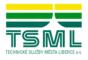 Technické služby města Liberce a.s.Technické služby města Liberce a.s.Technické služby města Liberce a.s.Technické služby města Liberce a.s.Technické služby města Liberce a.s.Technické služby města Liberce a.s.Technické služby města Liberce a.s.Technické služby města Liberce a.s.Technické služby města Liberce a.s.Technické služby města Liberce a.s.Technické služby města Liberce a.s.Středisko:Středisko:Středisko:Středisko:Středisko:050050050050Technické služby města Liberce a.s.Technické služby města Liberce a.s.Technické služby města Liberce a.s.Technické služby města Liberce a.s.Technické služby města Liberce a.s.Technické služby města Liberce a.s.Technické služby města Liberce a.s.Technické služby města Liberce a.s.Technické služby města Liberce a.s.Technické služby města Liberce a.s.Technické služby města Liberce a.s.Datum vystavení:Datum vystavení:Datum vystavení:Datum vystavení:Datum vystavení:9. 6. 20179. 6. 20179. 6. 2017Datum vystavení:Datum vystavení:Datum vystavení:Datum vystavení:Datum vystavení:9. 6. 20179. 6. 20179. 6. 2017Erbenova 376/2Erbenova 376/2Datum vystavení:Datum vystavení:Datum vystavení:Datum vystavení:Datum vystavení:9. 6. 20179. 6. 20179. 6. 2017Erbenova 376/2Erbenova 376/2460 08 Liberec 8460 08 Liberec 8460 08 Liberec 8460 08 Liberec 8460 08 Liberec 8460 08 Liberec 8460 08 Liberec 8460 08 Liberec 8460 08 Liberec 8460 08 Liberec 8460 08 Liberec 8Česká republikaČeská republikaČeská republikaČeská republikaČeská republikaČeská republikaČeská republikaČeská republikaČeská republikaČeská republikaČeská republikaČeská republikaČeská republikaČeská republikaČeská republikaČeská republikaČeská republikaČeská republikaČeská republikaČeská republikaČeská republikaČeská republikaČeská republikaČeská republikaČeská republikaČeská republikaČeská republikaČeská republikaČeská republikaČeská republikaČeská republikaČeská republikaČeská republikaIČ:IČ:4989931749899317498993174989931749899317Česká republikaČeská republikaČeská republikaČeská republikaČeská republikaČeská republikaČeská republikaČeská republikaČeská republikaČeská republikaČeská republikaDodavatel:Dodavatel:Dodavatel:IČ:IČ:4989931749899317498993174989931749899317Česká republikaČeská republikaČeská republikaČeská republikaČeská republikaČeská republikaČeská republikaČeská republikaČeská republikaČeská republikaČeská republikaDodavatel:Dodavatel:Dodavatel:IČ:IČ:4989931749899317498993174989931749899317Dodavatel:Dodavatel:Dodavatel:IČ:IČ:4989931749899317498993174989931749899317Bankovní spojení:Bankovní spojení:Bankovní spojení:Bankovní spojení:Bankovní spojení:639461 / 0100639461 / 0100639461 / 0100639461 / 0100639461 / 0100639461 / 0100639461 / 0100639461 / 0100639461 / 0100639461 / 0100639461 / 0100Dodavatel:Dodavatel:Dodavatel:DIČ:DIČ:Bankovní spojení:Bankovní spojení:Bankovní spojení:Bankovní spojení:Bankovní spojení:639461 / 0100639461 / 0100639461 / 0100639461 / 0100639461 / 0100639461 / 0100639461 / 0100639461 / 0100639461 / 0100639461 / 0100639461 / 0100DIČ:DIČ:Bankovní spojení:Bankovní spojení:Bankovní spojení:Bankovní spojení:Bankovní spojení:639461 / 0100639461 / 0100639461 / 0100639461 / 0100639461 / 0100639461 / 0100639461 / 0100639461 / 0100639461 / 0100639461 / 0100639461 / 0100Bankovní spojení:Bankovní spojení:Bankovní spojení:Bankovní spojení:Bankovní spojení:639461 / 0100639461 / 0100639461 / 0100639461 / 0100639461 / 0100639461 / 0100639461 / 0100639461 / 0100639461 / 0100639461 / 0100639461 / 0100IBAN:IBAN:IBAN:IBAN:IBAN:CZ72 0100 0000 0000 0063 9461CZ72 0100 0000 0000 0063 9461CZ72 0100 0000 0000 0063 9461CZ72 0100 0000 0000 0063 9461CZ72 0100 0000 0000 0063 9461CZ72 0100 0000 0000 0063 9461CZ72 0100 0000 0000 0063 9461CZ72 0100 0000 0000 0063 9461CZ72 0100 0000 0000 0063 9461CZ72 0100 0000 0000 0063 9461CZ72 0100 0000 0000 0063 9461IBAN:IBAN:IBAN:IBAN:IBAN:CZ72 0100 0000 0000 0063 9461CZ72 0100 0000 0000 0063 9461CZ72 0100 0000 0000 0063 9461CZ72 0100 0000 0000 0063 9461CZ72 0100 0000 0000 0063 9461CZ72 0100 0000 0000 0063 9461CZ72 0100 0000 0000 0063 9461CZ72 0100 0000 0000 0063 9461CZ72 0100 0000 0000 0063 9461CZ72 0100 0000 0000 0063 9461CZ72 0100 0000 0000 0063 9461Bernard ŠkodaBernard ŠkodaBernard ŠkodaBernard ŠkodaBernard ŠkodaBernard ŠkodaBernard ŠkodaBernard ŠkodaBernard ŠkodaBernard ŠkodaBernard ŠkodaBernard ŠkodaBernard ŠkodaBernard ŠkodaBernard ŠkodaBernard ŠkodaBernard ŠkodaBernard ŠkodaBernard ŠkodaBernard ŠkodaBernard ŠkodaBernard ŠkodaBernard ŠkodaBernard ŠkodaZastoupen:Zastoupen:Zastoupen:Šimoník Petr, Ing.Šimoník Petr, Ing.Šimoník Petr, Ing.Šimoník Petr, Ing.Šimoník Petr, Ing.Šimoník Petr, Ing.Šimoník Petr, Ing.Šimoník Petr, Ing.Šimoník Petr, Ing.Šimoník Petr, Ing.Šimoník Petr, Ing.Bernard ŠkodaBernard ŠkodaBernard ŠkodaBernard ŠkodaBernard ŠkodaBernard ŠkodaBernard ŠkodaBernard ŠkodaBernard ŠkodaBernard ŠkodaBernard ŠkodaBernard ŠkodaZastoupen:Zastoupen:Zastoupen:Šimoník Petr, Ing.Šimoník Petr, Ing.Šimoník Petr, Ing.Šimoník Petr, Ing.Šimoník Petr, Ing.Šimoník Petr, Ing.Šimoník Petr, Ing.Šimoník Petr, Ing.Šimoník Petr, Ing.Šimoník Petr, Ing.Šimoník Petr, Ing.Zastoupen:Zastoupen:Zastoupen:Šimoník Petr, Ing.Šimoník Petr, Ing.Šimoník Petr, Ing.Šimoník Petr, Ing.Šimoník Petr, Ing.Šimoník Petr, Ing.Šimoník Petr, Ing.Šimoník Petr, Ing.Šimoník Petr, Ing.Šimoník Petr, Ing.Šimoník Petr, Ing.Bernard ŠkodaBernard ŠkodaBernard ŠkodaBernard ŠkodaBernard ŠkodaBernard ŠkodaBernard ŠkodaBernard ŠkodaBernard ŠkodaBernard ŠkodaBernard ŠkodaBernard ŠkodaVýkonný ředitelVýkonný ředitelVýkonný ředitelVýkonný ředitelVýkonný ředitelVýkonný ředitelVýkonný ředitelVýkonný ředitelVýkonný ředitelVýkonný ředitelVýkonný ředitelBernard ŠkodaBernard ŠkodaBernard ŠkodaBernard ŠkodaBernard ŠkodaBernard ŠkodaBernard ŠkodaBernard ŠkodaBernard ŠkodaBernard ŠkodaBernard ŠkodaBernard ŠkodaVýkonný ředitelVýkonný ředitelVýkonný ředitelVýkonný ředitelVýkonný ředitelVýkonný ředitelVýkonný ředitelVýkonný ředitelVýkonný ředitelVýkonný ředitelVýkonný ředitelSlovákov 319Slovákov 319Slovákov 319Slovákov 319Slovákov 319Slovákov 319Slovákov 319Slovákov 319Slovákov 319Slovákov 319Slovákov 319Slovákov 319Slovákov 319Slovákov 319Slovákov 319Slovákov 319Slovákov 319Slovákov 319Slovákov 319Slovákov 319Slovákov 319Slovákov 319Slovákov 319Slovákov 319Zapsána v obchodním rejstříku vedeném krajským soudem v Ústí nad Labem oddíl B, vložka 877Zapsána v obchodním rejstříku vedeném krajským soudem v Ústí nad Labem oddíl B, vložka 877Zapsána v obchodním rejstříku vedeném krajským soudem v Ústí nad Labem oddíl B, vložka 877Zapsána v obchodním rejstříku vedeném krajským soudem v Ústí nad Labem oddíl B, vložka 877Zapsána v obchodním rejstříku vedeném krajským soudem v Ústí nad Labem oddíl B, vložka 877Zapsána v obchodním rejstříku vedeném krajským soudem v Ústí nad Labem oddíl B, vložka 877Zapsána v obchodním rejstříku vedeném krajským soudem v Ústí nad Labem oddíl B, vložka 877Zapsána v obchodním rejstříku vedeném krajským soudem v Ústí nad Labem oddíl B, vložka 877Zapsána v obchodním rejstříku vedeném krajským soudem v Ústí nad Labem oddíl B, vložka 877Zapsána v obchodním rejstříku vedeném krajským soudem v Ústí nad Labem oddíl B, vložka 877Zapsána v obchodním rejstříku vedeném krajským soudem v Ústí nad Labem oddíl B, vložka 877Zapsána v obchodním rejstříku vedeném krajským soudem v Ústí nad Labem oddíl B, vložka 877Zapsána v obchodním rejstříku vedeném krajským soudem v Ústí nad Labem oddíl B, vložka 877Zapsána v obchodním rejstříku vedeném krajským soudem v Ústí nad Labem oddíl B, vložka 877Zapsána v obchodním rejstříku vedeném krajským soudem v Ústí nad Labem oddíl B, vložka 877Zapsána v obchodním rejstříku vedeném krajským soudem v Ústí nad Labem oddíl B, vložka 877Slovákov 319Slovákov 319Slovákov 319Slovákov 319Slovákov 319Slovákov 319Slovákov 319Slovákov 319Slovákov 319Slovákov 319Slovákov 319Slovákov 319Zapsána v obchodním rejstříku vedeném krajským soudem v Ústí nad Labem oddíl B, vložka 877Zapsána v obchodním rejstříku vedeném krajským soudem v Ústí nad Labem oddíl B, vložka 877Zapsána v obchodním rejstříku vedeném krajským soudem v Ústí nad Labem oddíl B, vložka 877Zapsána v obchodním rejstříku vedeném krajským soudem v Ústí nad Labem oddíl B, vložka 877Zapsána v obchodním rejstříku vedeném krajským soudem v Ústí nad Labem oddíl B, vložka 877Zapsána v obchodním rejstříku vedeném krajským soudem v Ústí nad Labem oddíl B, vložka 877Zapsána v obchodním rejstříku vedeném krajským soudem v Ústí nad Labem oddíl B, vložka 877Zapsána v obchodním rejstříku vedeném krajským soudem v Ústí nad Labem oddíl B, vložka 877Zapsána v obchodním rejstříku vedeném krajským soudem v Ústí nad Labem oddíl B, vložka 877Zapsána v obchodním rejstříku vedeném krajským soudem v Ústí nad Labem oddíl B, vložka 877Zapsána v obchodním rejstříku vedeném krajským soudem v Ústí nad Labem oddíl B, vložka 877Zapsána v obchodním rejstříku vedeném krajským soudem v Ústí nad Labem oddíl B, vložka 877Zapsána v obchodním rejstříku vedeném krajským soudem v Ústí nad Labem oddíl B, vložka 877Zapsána v obchodním rejstříku vedeném krajským soudem v Ústí nad Labem oddíl B, vložka 877Zapsána v obchodním rejstříku vedeném krajským soudem v Ústí nad Labem oddíl B, vložka 877Zapsána v obchodním rejstříku vedeném krajským soudem v Ústí nad Labem oddíl B, vložka 877463 31 Mníšek - Chrastava463 31 Mníšek - Chrastava463 31 Mníšek - Chrastava463 31 Mníšek - Chrastava463 31 Mníšek - Chrastava463 31 Mníšek - Chrastava463 31 Mníšek - Chrastava463 31 Mníšek - Chrastava463 31 Mníšek - Chrastava463 31 Mníšek - Chrastava463 31 Mníšek - Chrastava463 31 Mníšek - ChrastavaDodací podmínky:Dodací podmínky:Dodací podmínky:Dodací podmínky:Dodací podmínky:Dodací podmínky:Dle dohodyDle dohodyDle dohodyDle dohodyDle dohodyDle dohodyDle dohodyDle dohodyDle dohodyDle dohodyDle dohodyDodací podmínky:Dodací podmínky:Dodací podmínky:Dodací podmínky:Dodací podmínky:Dodací podmínky:Dle dohodyDle dohodyDle dohodyDle dohodyDle dohodyDle dohodyDle dohodyDle dohodyDle dohodyDle dohodyDle dohodyDodací podmínky:Dodací podmínky:Dodací podmínky:Dodací podmínky:Dodací podmínky:Dodací podmínky:Dle dohodyDle dohodyDle dohodyDle dohodyDle dohodyDle dohodyDle dohodyDle dohodyDle dohodyDle dohodyDle dohodyZastoupen:Zastoupen:Zastoupen:Platební podmínky:Platební podmínky:Platební podmínky:Platební podmínky:Platební podmínky:Platební podmínky:Převodním příkazemPřevodním příkazemPřevodním příkazemPřevodním příkazemPřevodním příkazemPřevodním příkazemPřevodním příkazemPřevodním příkazemPřevodním příkazemPřevodním příkazemPřevodním příkazemZastoupen:Zastoupen:Zastoupen:Platební podmínky:Platební podmínky:Platební podmínky:Platební podmínky:Platební podmínky:Platební podmínky:Převodním příkazemPřevodním příkazemPřevodním příkazemPřevodním příkazemPřevodním příkazemPřevodním příkazemPřevodním příkazemPřevodním příkazemPřevodním příkazemPřevodním příkazemPřevodním příkazemPřepravní podmínky:Přepravní podmínky:Přepravní podmínky:Přepravní podmínky:Přepravní podmínky:Přepravní podmínky:Dle dohodyDle dohodyDle dohodyDle dohodyDle dohodyDle dohodyDle dohodyDle dohodyDle dohodyDle dohodyDle dohodyPřepravní podmínky:Přepravní podmínky:Přepravní podmínky:Přepravní podmínky:Přepravní podmínky:Přepravní podmínky:Dle dohodyDle dohodyDle dohodyDle dohodyDle dohodyDle dohodyDle dohodyDle dohodyDle dohodyDle dohodyDle dohodyPřepravní podmínky:Přepravní podmínky:Přepravní podmínky:Přepravní podmínky:Přepravní podmínky:Přepravní podmínky:Dle dohodyDle dohodyDle dohodyDle dohodyDle dohodyDle dohodyDle dohodyDle dohodyDle dohodyDle dohodyDle dohody1. Dohoda o dlouhodobé spolupráci1. Dohoda o dlouhodobé spolupráci1. Dohoda o dlouhodobé spolupráci1. Dohoda o dlouhodobé spolupráci1. Dohoda o dlouhodobé spolupráci1. Dohoda o dlouhodobé spolupráci1. Dohoda o dlouhodobé spolupráci1. Dohoda o dlouhodobé spolupráci1. Dohoda o dlouhodobé spolupráci1. Dohoda o dlouhodobé spolupráci1. Dohoda o dlouhodobé spolupráci1. Dohoda o dlouhodobé spolupráci1. Dohoda o dlouhodobé spolupráci1. Dohoda o dlouhodobé spolupráci1. Dohoda o dlouhodobé spolupráci1. Dohoda o dlouhodobé spolupráci1. Dohoda o dlouhodobé spolupráci1. Dohoda o dlouhodobé spolupráci1. Dohoda o dlouhodobé spolupráci1. Dohoda o dlouhodobé spolupráci1. Dohoda o dlouhodobé spolupráci1. Dohoda o dlouhodobé spolupráci1. Dohoda o dlouhodobé spolupráci1. Dohoda o dlouhodobé spolupráci1. Dohoda o dlouhodobé spolupráci1. Dohoda o dlouhodobé spolupráci1. Dohoda o dlouhodobé spolupráci1. Dohoda o dlouhodobé spolupráci1. Dohoda o dlouhodobé spolupráci1. Dohoda o dlouhodobé spolupráci1. Dohoda o dlouhodobé spolupráci1. Dohoda o dlouhodobé spolupráci1. Dohoda o dlouhodobé spolupráci1. Dohoda o dlouhodobé spolupráciPředmět služby : „Tvarovací řez živých plotů“- samostatně prováděná nepravidelná činnost na základě předaného seznamu a mapových podkladů- zahájení činnosti do 3 pracovních dní na základě dílčí - zjednodušené objednávky- součástí předmětu zakázky je úklid, odvoz a likvidace vzniklého odpadu v tentýž den provedení řezuFakturace bude probíhat průběžně na základě dílčích, dokončených a předaných zadání se splatností 30 dnů.Ceny : živý plot do výšky 0,8 m a do šířky 0,8 m    XXX Kč bez DPH/m2živý plot do výšky 1,5 m a do šířky 0,8 m    XXX Kč bez DPH/m2	živý plot nad výšku 1,5 m a do jakékoli šířky    XXX Kč bez DPH/m2Ceny zahrnují veškeré náklady nezbytné k řádnému, úplnému a kvalitnímu provedení předmětu zakázky, včetně úklidu, odvozu a likvidace vzniklého odpadu.Termín se může měnit v závislosti na klimatických podmínkách. Předpokládaný termín:Předpokládaná výše finančního plnění nepřesáhne částku 700 tis. Kč bez DPH.1. kolo řezu živých plotů: červen 2017 až 15.7.20172. kolo řezu živých plotů: 15.8.2017 až 30.9.2017Předmět služby : „Tvarovací řez živých plotů“- samostatně prováděná nepravidelná činnost na základě předaného seznamu a mapových podkladů- zahájení činnosti do 3 pracovních dní na základě dílčí - zjednodušené objednávky- součástí předmětu zakázky je úklid, odvoz a likvidace vzniklého odpadu v tentýž den provedení řezuFakturace bude probíhat průběžně na základě dílčích, dokončených a předaných zadání se splatností 30 dnů.Ceny : živý plot do výšky 0,8 m a do šířky 0,8 m    XXX Kč bez DPH/m2živý plot do výšky 1,5 m a do šířky 0,8 m    XXX Kč bez DPH/m2	živý plot nad výšku 1,5 m a do jakékoli šířky    XXX Kč bez DPH/m2Ceny zahrnují veškeré náklady nezbytné k řádnému, úplnému a kvalitnímu provedení předmětu zakázky, včetně úklidu, odvozu a likvidace vzniklého odpadu.Termín se může měnit v závislosti na klimatických podmínkách. Předpokládaný termín:Předpokládaná výše finančního plnění nepřesáhne částku 700 tis. Kč bez DPH.1. kolo řezu živých plotů: červen 2017 až 15.7.20172. kolo řezu živých plotů: 15.8.2017 až 30.9.2017Předmět služby : „Tvarovací řez živých plotů“- samostatně prováděná nepravidelná činnost na základě předaného seznamu a mapových podkladů- zahájení činnosti do 3 pracovních dní na základě dílčí - zjednodušené objednávky- součástí předmětu zakázky je úklid, odvoz a likvidace vzniklého odpadu v tentýž den provedení řezuFakturace bude probíhat průběžně na základě dílčích, dokončených a předaných zadání se splatností 30 dnů.Ceny : živý plot do výšky 0,8 m a do šířky 0,8 m    XXX Kč bez DPH/m2živý plot do výšky 1,5 m a do šířky 0,8 m    XXX Kč bez DPH/m2	živý plot nad výšku 1,5 m a do jakékoli šířky    XXX Kč bez DPH/m2Ceny zahrnují veškeré náklady nezbytné k řádnému, úplnému a kvalitnímu provedení předmětu zakázky, včetně úklidu, odvozu a likvidace vzniklého odpadu.Termín se může měnit v závislosti na klimatických podmínkách. Předpokládaný termín:Předpokládaná výše finančního plnění nepřesáhne částku 700 tis. Kč bez DPH.1. kolo řezu živých plotů: červen 2017 až 15.7.20172. kolo řezu živých plotů: 15.8.2017 až 30.9.2017Předmět služby : „Tvarovací řez živých plotů“- samostatně prováděná nepravidelná činnost na základě předaného seznamu a mapových podkladů- zahájení činnosti do 3 pracovních dní na základě dílčí - zjednodušené objednávky- součástí předmětu zakázky je úklid, odvoz a likvidace vzniklého odpadu v tentýž den provedení řezuFakturace bude probíhat průběžně na základě dílčích, dokončených a předaných zadání se splatností 30 dnů.Ceny : živý plot do výšky 0,8 m a do šířky 0,8 m    XXX Kč bez DPH/m2živý plot do výšky 1,5 m a do šířky 0,8 m    XXX Kč bez DPH/m2	živý plot nad výšku 1,5 m a do jakékoli šířky    XXX Kč bez DPH/m2Ceny zahrnují veškeré náklady nezbytné k řádnému, úplnému a kvalitnímu provedení předmětu zakázky, včetně úklidu, odvozu a likvidace vzniklého odpadu.Termín se může měnit v závislosti na klimatických podmínkách. Předpokládaný termín:Předpokládaná výše finančního plnění nepřesáhne částku 700 tis. Kč bez DPH.1. kolo řezu živých plotů: červen 2017 až 15.7.20172. kolo řezu živých plotů: 15.8.2017 až 30.9.2017Předmět služby : „Tvarovací řez živých plotů“- samostatně prováděná nepravidelná činnost na základě předaného seznamu a mapových podkladů- zahájení činnosti do 3 pracovních dní na základě dílčí - zjednodušené objednávky- součástí předmětu zakázky je úklid, odvoz a likvidace vzniklého odpadu v tentýž den provedení řezuFakturace bude probíhat průběžně na základě dílčích, dokončených a předaných zadání se splatností 30 dnů.Ceny : živý plot do výšky 0,8 m a do šířky 0,8 m    XXX Kč bez DPH/m2živý plot do výšky 1,5 m a do šířky 0,8 m    XXX Kč bez DPH/m2	živý plot nad výšku 1,5 m a do jakékoli šířky    XXX Kč bez DPH/m2Ceny zahrnují veškeré náklady nezbytné k řádnému, úplnému a kvalitnímu provedení předmětu zakázky, včetně úklidu, odvozu a likvidace vzniklého odpadu.Termín se může měnit v závislosti na klimatických podmínkách. Předpokládaný termín:Předpokládaná výše finančního plnění nepřesáhne částku 700 tis. Kč bez DPH.1. kolo řezu živých plotů: červen 2017 až 15.7.20172. kolo řezu živých plotů: 15.8.2017 až 30.9.2017Předmět služby : „Tvarovací řez živých plotů“- samostatně prováděná nepravidelná činnost na základě předaného seznamu a mapových podkladů- zahájení činnosti do 3 pracovních dní na základě dílčí - zjednodušené objednávky- součástí předmětu zakázky je úklid, odvoz a likvidace vzniklého odpadu v tentýž den provedení řezuFakturace bude probíhat průběžně na základě dílčích, dokončených a předaných zadání se splatností 30 dnů.Ceny : živý plot do výšky 0,8 m a do šířky 0,8 m    XXX Kč bez DPH/m2živý plot do výšky 1,5 m a do šířky 0,8 m    XXX Kč bez DPH/m2	živý plot nad výšku 1,5 m a do jakékoli šířky    XXX Kč bez DPH/m2Ceny zahrnují veškeré náklady nezbytné k řádnému, úplnému a kvalitnímu provedení předmětu zakázky, včetně úklidu, odvozu a likvidace vzniklého odpadu.Termín se může měnit v závislosti na klimatických podmínkách. Předpokládaný termín:Předpokládaná výše finančního plnění nepřesáhne částku 700 tis. Kč bez DPH.1. kolo řezu živých plotů: červen 2017 až 15.7.20172. kolo řezu živých plotů: 15.8.2017 až 30.9.2017Předmět služby : „Tvarovací řez živých plotů“- samostatně prováděná nepravidelná činnost na základě předaného seznamu a mapových podkladů- zahájení činnosti do 3 pracovních dní na základě dílčí - zjednodušené objednávky- součástí předmětu zakázky je úklid, odvoz a likvidace vzniklého odpadu v tentýž den provedení řezuFakturace bude probíhat průběžně na základě dílčích, dokončených a předaných zadání se splatností 30 dnů.Ceny : živý plot do výšky 0,8 m a do šířky 0,8 m    XXX Kč bez DPH/m2živý plot do výšky 1,5 m a do šířky 0,8 m    XXX Kč bez DPH/m2	živý plot nad výšku 1,5 m a do jakékoli šířky    XXX Kč bez DPH/m2Ceny zahrnují veškeré náklady nezbytné k řádnému, úplnému a kvalitnímu provedení předmětu zakázky, včetně úklidu, odvozu a likvidace vzniklého odpadu.Termín se může měnit v závislosti na klimatických podmínkách. Předpokládaný termín:Předpokládaná výše finančního plnění nepřesáhne částku 700 tis. Kč bez DPH.1. kolo řezu živých plotů: červen 2017 až 15.7.20172. kolo řezu živých plotů: 15.8.2017 až 30.9.2017Předmět služby : „Tvarovací řez živých plotů“- samostatně prováděná nepravidelná činnost na základě předaného seznamu a mapových podkladů- zahájení činnosti do 3 pracovních dní na základě dílčí - zjednodušené objednávky- součástí předmětu zakázky je úklid, odvoz a likvidace vzniklého odpadu v tentýž den provedení řezuFakturace bude probíhat průběžně na základě dílčích, dokončených a předaných zadání se splatností 30 dnů.Ceny : živý plot do výšky 0,8 m a do šířky 0,8 m    XXX Kč bez DPH/m2živý plot do výšky 1,5 m a do šířky 0,8 m    XXX Kč bez DPH/m2	živý plot nad výšku 1,5 m a do jakékoli šířky    XXX Kč bez DPH/m2Ceny zahrnují veškeré náklady nezbytné k řádnému, úplnému a kvalitnímu provedení předmětu zakázky, včetně úklidu, odvozu a likvidace vzniklého odpadu.Termín se může měnit v závislosti na klimatických podmínkách. Předpokládaný termín:Předpokládaná výše finančního plnění nepřesáhne částku 700 tis. Kč bez DPH.1. kolo řezu živých plotů: červen 2017 až 15.7.20172. kolo řezu živých plotů: 15.8.2017 až 30.9.2017Předmět služby : „Tvarovací řez živých plotů“- samostatně prováděná nepravidelná činnost na základě předaného seznamu a mapových podkladů- zahájení činnosti do 3 pracovních dní na základě dílčí - zjednodušené objednávky- součástí předmětu zakázky je úklid, odvoz a likvidace vzniklého odpadu v tentýž den provedení řezuFakturace bude probíhat průběžně na základě dílčích, dokončených a předaných zadání se splatností 30 dnů.Ceny : živý plot do výšky 0,8 m a do šířky 0,8 m    XXX Kč bez DPH/m2živý plot do výšky 1,5 m a do šířky 0,8 m    XXX Kč bez DPH/m2	živý plot nad výšku 1,5 m a do jakékoli šířky    XXX Kč bez DPH/m2Ceny zahrnují veškeré náklady nezbytné k řádnému, úplnému a kvalitnímu provedení předmětu zakázky, včetně úklidu, odvozu a likvidace vzniklého odpadu.Termín se může měnit v závislosti na klimatických podmínkách. Předpokládaný termín:Předpokládaná výše finančního plnění nepřesáhne částku 700 tis. Kč bez DPH.1. kolo řezu živých plotů: červen 2017 až 15.7.20172. kolo řezu živých plotů: 15.8.2017 až 30.9.2017Předmět služby : „Tvarovací řez živých plotů“- samostatně prováděná nepravidelná činnost na základě předaného seznamu a mapových podkladů- zahájení činnosti do 3 pracovních dní na základě dílčí - zjednodušené objednávky- součástí předmětu zakázky je úklid, odvoz a likvidace vzniklého odpadu v tentýž den provedení řezuFakturace bude probíhat průběžně na základě dílčích, dokončených a předaných zadání se splatností 30 dnů.Ceny : živý plot do výšky 0,8 m a do šířky 0,8 m    XXX Kč bez DPH/m2živý plot do výšky 1,5 m a do šířky 0,8 m    XXX Kč bez DPH/m2	živý plot nad výšku 1,5 m a do jakékoli šířky    XXX Kč bez DPH/m2Ceny zahrnují veškeré náklady nezbytné k řádnému, úplnému a kvalitnímu provedení předmětu zakázky, včetně úklidu, odvozu a likvidace vzniklého odpadu.Termín se může měnit v závislosti na klimatických podmínkách. Předpokládaný termín:Předpokládaná výše finančního plnění nepřesáhne částku 700 tis. Kč bez DPH.1. kolo řezu živých plotů: červen 2017 až 15.7.20172. kolo řezu živých plotů: 15.8.2017 až 30.9.2017Předmět služby : „Tvarovací řez živých plotů“- samostatně prováděná nepravidelná činnost na základě předaného seznamu a mapových podkladů- zahájení činnosti do 3 pracovních dní na základě dílčí - zjednodušené objednávky- součástí předmětu zakázky je úklid, odvoz a likvidace vzniklého odpadu v tentýž den provedení řezuFakturace bude probíhat průběžně na základě dílčích, dokončených a předaných zadání se splatností 30 dnů.Ceny : živý plot do výšky 0,8 m a do šířky 0,8 m    XXX Kč bez DPH/m2živý plot do výšky 1,5 m a do šířky 0,8 m    XXX Kč bez DPH/m2	živý plot nad výšku 1,5 m a do jakékoli šířky    XXX Kč bez DPH/m2Ceny zahrnují veškeré náklady nezbytné k řádnému, úplnému a kvalitnímu provedení předmětu zakázky, včetně úklidu, odvozu a likvidace vzniklého odpadu.Termín se může měnit v závislosti na klimatických podmínkách. Předpokládaný termín:Předpokládaná výše finančního plnění nepřesáhne částku 700 tis. Kč bez DPH.1. kolo řezu živých plotů: červen 2017 až 15.7.20172. kolo řezu živých plotů: 15.8.2017 až 30.9.2017Předmět služby : „Tvarovací řez živých plotů“- samostatně prováděná nepravidelná činnost na základě předaného seznamu a mapových podkladů- zahájení činnosti do 3 pracovních dní na základě dílčí - zjednodušené objednávky- součástí předmětu zakázky je úklid, odvoz a likvidace vzniklého odpadu v tentýž den provedení řezuFakturace bude probíhat průběžně na základě dílčích, dokončených a předaných zadání se splatností 30 dnů.Ceny : živý plot do výšky 0,8 m a do šířky 0,8 m    XXX Kč bez DPH/m2živý plot do výšky 1,5 m a do šířky 0,8 m    XXX Kč bez DPH/m2	živý plot nad výšku 1,5 m a do jakékoli šířky    XXX Kč bez DPH/m2Ceny zahrnují veškeré náklady nezbytné k řádnému, úplnému a kvalitnímu provedení předmětu zakázky, včetně úklidu, odvozu a likvidace vzniklého odpadu.Termín se může měnit v závislosti na klimatických podmínkách. Předpokládaný termín:Předpokládaná výše finančního plnění nepřesáhne částku 700 tis. Kč bez DPH.1. kolo řezu živých plotů: červen 2017 až 15.7.20172. kolo řezu živých plotů: 15.8.2017 až 30.9.2017Předmět služby : „Tvarovací řez živých plotů“- samostatně prováděná nepravidelná činnost na základě předaného seznamu a mapových podkladů- zahájení činnosti do 3 pracovních dní na základě dílčí - zjednodušené objednávky- součástí předmětu zakázky je úklid, odvoz a likvidace vzniklého odpadu v tentýž den provedení řezuFakturace bude probíhat průběžně na základě dílčích, dokončených a předaných zadání se splatností 30 dnů.Ceny : živý plot do výšky 0,8 m a do šířky 0,8 m    XXX Kč bez DPH/m2živý plot do výšky 1,5 m a do šířky 0,8 m    XXX Kč bez DPH/m2	živý plot nad výšku 1,5 m a do jakékoli šířky    XXX Kč bez DPH/m2Ceny zahrnují veškeré náklady nezbytné k řádnému, úplnému a kvalitnímu provedení předmětu zakázky, včetně úklidu, odvozu a likvidace vzniklého odpadu.Termín se může měnit v závislosti na klimatických podmínkách. Předpokládaný termín:Předpokládaná výše finančního plnění nepřesáhne částku 700 tis. Kč bez DPH.1. kolo řezu živých plotů: červen 2017 až 15.7.20172. kolo řezu živých plotů: 15.8.2017 až 30.9.2017Předmět služby : „Tvarovací řez živých plotů“- samostatně prováděná nepravidelná činnost na základě předaného seznamu a mapových podkladů- zahájení činnosti do 3 pracovních dní na základě dílčí - zjednodušené objednávky- součástí předmětu zakázky je úklid, odvoz a likvidace vzniklého odpadu v tentýž den provedení řezuFakturace bude probíhat průběžně na základě dílčích, dokončených a předaných zadání se splatností 30 dnů.Ceny : živý plot do výšky 0,8 m a do šířky 0,8 m    XXX Kč bez DPH/m2živý plot do výšky 1,5 m a do šířky 0,8 m    XXX Kč bez DPH/m2	živý plot nad výšku 1,5 m a do jakékoli šířky    XXX Kč bez DPH/m2Ceny zahrnují veškeré náklady nezbytné k řádnému, úplnému a kvalitnímu provedení předmětu zakázky, včetně úklidu, odvozu a likvidace vzniklého odpadu.Termín se může měnit v závislosti na klimatických podmínkách. Předpokládaný termín:Předpokládaná výše finančního plnění nepřesáhne částku 700 tis. Kč bez DPH.1. kolo řezu živých plotů: červen 2017 až 15.7.20172. kolo řezu živých plotů: 15.8.2017 až 30.9.2017Předmět služby : „Tvarovací řez živých plotů“- samostatně prováděná nepravidelná činnost na základě předaného seznamu a mapových podkladů- zahájení činnosti do 3 pracovních dní na základě dílčí - zjednodušené objednávky- součástí předmětu zakázky je úklid, odvoz a likvidace vzniklého odpadu v tentýž den provedení řezuFakturace bude probíhat průběžně na základě dílčích, dokončených a předaných zadání se splatností 30 dnů.Ceny : živý plot do výšky 0,8 m a do šířky 0,8 m    XXX Kč bez DPH/m2živý plot do výšky 1,5 m a do šířky 0,8 m    XXX Kč bez DPH/m2	živý plot nad výšku 1,5 m a do jakékoli šířky    XXX Kč bez DPH/m2Ceny zahrnují veškeré náklady nezbytné k řádnému, úplnému a kvalitnímu provedení předmětu zakázky, včetně úklidu, odvozu a likvidace vzniklého odpadu.Termín se může měnit v závislosti na klimatických podmínkách. Předpokládaný termín:Předpokládaná výše finančního plnění nepřesáhne částku 700 tis. Kč bez DPH.1. kolo řezu živých plotů: červen 2017 až 15.7.20172. kolo řezu živých plotů: 15.8.2017 až 30.9.2017Předmět služby : „Tvarovací řez živých plotů“- samostatně prováděná nepravidelná činnost na základě předaného seznamu a mapových podkladů- zahájení činnosti do 3 pracovních dní na základě dílčí - zjednodušené objednávky- součástí předmětu zakázky je úklid, odvoz a likvidace vzniklého odpadu v tentýž den provedení řezuFakturace bude probíhat průběžně na základě dílčích, dokončených a předaných zadání se splatností 30 dnů.Ceny : živý plot do výšky 0,8 m a do šířky 0,8 m    XXX Kč bez DPH/m2živý plot do výšky 1,5 m a do šířky 0,8 m    XXX Kč bez DPH/m2	živý plot nad výšku 1,5 m a do jakékoli šířky    XXX Kč bez DPH/m2Ceny zahrnují veškeré náklady nezbytné k řádnému, úplnému a kvalitnímu provedení předmětu zakázky, včetně úklidu, odvozu a likvidace vzniklého odpadu.Termín se může měnit v závislosti na klimatických podmínkách. Předpokládaný termín:Předpokládaná výše finančního plnění nepřesáhne částku 700 tis. Kč bez DPH.1. kolo řezu živých plotů: červen 2017 až 15.7.20172. kolo řezu živých plotů: 15.8.2017 až 30.9.2017Předmět služby : „Tvarovací řez živých plotů“- samostatně prováděná nepravidelná činnost na základě předaného seznamu a mapových podkladů- zahájení činnosti do 3 pracovních dní na základě dílčí - zjednodušené objednávky- součástí předmětu zakázky je úklid, odvoz a likvidace vzniklého odpadu v tentýž den provedení řezuFakturace bude probíhat průběžně na základě dílčích, dokončených a předaných zadání se splatností 30 dnů.Ceny : živý plot do výšky 0,8 m a do šířky 0,8 m    XXX Kč bez DPH/m2živý plot do výšky 1,5 m a do šířky 0,8 m    XXX Kč bez DPH/m2	živý plot nad výšku 1,5 m a do jakékoli šířky    XXX Kč bez DPH/m2Ceny zahrnují veškeré náklady nezbytné k řádnému, úplnému a kvalitnímu provedení předmětu zakázky, včetně úklidu, odvozu a likvidace vzniklého odpadu.Termín se může měnit v závislosti na klimatických podmínkách. Předpokládaný termín:Předpokládaná výše finančního plnění nepřesáhne částku 700 tis. Kč bez DPH.1. kolo řezu živých plotů: červen 2017 až 15.7.20172. kolo řezu živých plotů: 15.8.2017 až 30.9.2017Předmět služby : „Tvarovací řez živých plotů“- samostatně prováděná nepravidelná činnost na základě předaného seznamu a mapových podkladů- zahájení činnosti do 3 pracovních dní na základě dílčí - zjednodušené objednávky- součástí předmětu zakázky je úklid, odvoz a likvidace vzniklého odpadu v tentýž den provedení řezuFakturace bude probíhat průběžně na základě dílčích, dokončených a předaných zadání se splatností 30 dnů.Ceny : živý plot do výšky 0,8 m a do šířky 0,8 m    XXX Kč bez DPH/m2živý plot do výšky 1,5 m a do šířky 0,8 m    XXX Kč bez DPH/m2	živý plot nad výšku 1,5 m a do jakékoli šířky    XXX Kč bez DPH/m2Ceny zahrnují veškeré náklady nezbytné k řádnému, úplnému a kvalitnímu provedení předmětu zakázky, včetně úklidu, odvozu a likvidace vzniklého odpadu.Termín se může měnit v závislosti na klimatických podmínkách. Předpokládaný termín:Předpokládaná výše finančního plnění nepřesáhne částku 700 tis. Kč bez DPH.1. kolo řezu živých plotů: červen 2017 až 15.7.20172. kolo řezu živých plotů: 15.8.2017 až 30.9.2017Předmět služby : „Tvarovací řez živých plotů“- samostatně prováděná nepravidelná činnost na základě předaného seznamu a mapových podkladů- zahájení činnosti do 3 pracovních dní na základě dílčí - zjednodušené objednávky- součástí předmětu zakázky je úklid, odvoz a likvidace vzniklého odpadu v tentýž den provedení řezuFakturace bude probíhat průběžně na základě dílčích, dokončených a předaných zadání se splatností 30 dnů.Ceny : živý plot do výšky 0,8 m a do šířky 0,8 m    XXX Kč bez DPH/m2živý plot do výšky 1,5 m a do šířky 0,8 m    XXX Kč bez DPH/m2	živý plot nad výšku 1,5 m a do jakékoli šířky    XXX Kč bez DPH/m2Ceny zahrnují veškeré náklady nezbytné k řádnému, úplnému a kvalitnímu provedení předmětu zakázky, včetně úklidu, odvozu a likvidace vzniklého odpadu.Termín se může měnit v závislosti na klimatických podmínkách. Předpokládaný termín:Předpokládaná výše finančního plnění nepřesáhne částku 700 tis. Kč bez DPH.1. kolo řezu živých plotů: červen 2017 až 15.7.20172. kolo řezu živých plotů: 15.8.2017 až 30.9.2017Předmět služby : „Tvarovací řez živých plotů“- samostatně prováděná nepravidelná činnost na základě předaného seznamu a mapových podkladů- zahájení činnosti do 3 pracovních dní na základě dílčí - zjednodušené objednávky- součástí předmětu zakázky je úklid, odvoz a likvidace vzniklého odpadu v tentýž den provedení řezuFakturace bude probíhat průběžně na základě dílčích, dokončených a předaných zadání se splatností 30 dnů.Ceny : živý plot do výšky 0,8 m a do šířky 0,8 m    XXX Kč bez DPH/m2živý plot do výšky 1,5 m a do šířky 0,8 m    XXX Kč bez DPH/m2	živý plot nad výšku 1,5 m a do jakékoli šířky    XXX Kč bez DPH/m2Ceny zahrnují veškeré náklady nezbytné k řádnému, úplnému a kvalitnímu provedení předmětu zakázky, včetně úklidu, odvozu a likvidace vzniklého odpadu.Termín se může měnit v závislosti na klimatických podmínkách. Předpokládaný termín:Předpokládaná výše finančního plnění nepřesáhne částku 700 tis. Kč bez DPH.1. kolo řezu živých plotů: červen 2017 až 15.7.20172. kolo řezu živých plotů: 15.8.2017 až 30.9.2017Předmět služby : „Tvarovací řez živých plotů“- samostatně prováděná nepravidelná činnost na základě předaného seznamu a mapových podkladů- zahájení činnosti do 3 pracovních dní na základě dílčí - zjednodušené objednávky- součástí předmětu zakázky je úklid, odvoz a likvidace vzniklého odpadu v tentýž den provedení řezuFakturace bude probíhat průběžně na základě dílčích, dokončených a předaných zadání se splatností 30 dnů.Ceny : živý plot do výšky 0,8 m a do šířky 0,8 m    XXX Kč bez DPH/m2živý plot do výšky 1,5 m a do šířky 0,8 m    XXX Kč bez DPH/m2	živý plot nad výšku 1,5 m a do jakékoli šířky    XXX Kč bez DPH/m2Ceny zahrnují veškeré náklady nezbytné k řádnému, úplnému a kvalitnímu provedení předmětu zakázky, včetně úklidu, odvozu a likvidace vzniklého odpadu.Termín se může měnit v závislosti na klimatických podmínkách. Předpokládaný termín:Předpokládaná výše finančního plnění nepřesáhne částku 700 tis. Kč bez DPH.1. kolo řezu živých plotů: červen 2017 až 15.7.20172. kolo řezu živých plotů: 15.8.2017 až 30.9.2017Předmět služby : „Tvarovací řez živých plotů“- samostatně prováděná nepravidelná činnost na základě předaného seznamu a mapových podkladů- zahájení činnosti do 3 pracovních dní na základě dílčí - zjednodušené objednávky- součástí předmětu zakázky je úklid, odvoz a likvidace vzniklého odpadu v tentýž den provedení řezuFakturace bude probíhat průběžně na základě dílčích, dokončených a předaných zadání se splatností 30 dnů.Ceny : živý plot do výšky 0,8 m a do šířky 0,8 m    XXX Kč bez DPH/m2živý plot do výšky 1,5 m a do šířky 0,8 m    XXX Kč bez DPH/m2	živý plot nad výšku 1,5 m a do jakékoli šířky    XXX Kč bez DPH/m2Ceny zahrnují veškeré náklady nezbytné k řádnému, úplnému a kvalitnímu provedení předmětu zakázky, včetně úklidu, odvozu a likvidace vzniklého odpadu.Termín se může měnit v závislosti na klimatických podmínkách. Předpokládaný termín:Předpokládaná výše finančního plnění nepřesáhne částku 700 tis. Kč bez DPH.1. kolo řezu živých plotů: červen 2017 až 15.7.20172. kolo řezu živých plotů: 15.8.2017 až 30.9.2017Předmět služby : „Tvarovací řez živých plotů“- samostatně prováděná nepravidelná činnost na základě předaného seznamu a mapových podkladů- zahájení činnosti do 3 pracovních dní na základě dílčí - zjednodušené objednávky- součástí předmětu zakázky je úklid, odvoz a likvidace vzniklého odpadu v tentýž den provedení řezuFakturace bude probíhat průběžně na základě dílčích, dokončených a předaných zadání se splatností 30 dnů.Ceny : živý plot do výšky 0,8 m a do šířky 0,8 m    XXX Kč bez DPH/m2živý plot do výšky 1,5 m a do šířky 0,8 m    XXX Kč bez DPH/m2	živý plot nad výšku 1,5 m a do jakékoli šířky    XXX Kč bez DPH/m2Ceny zahrnují veškeré náklady nezbytné k řádnému, úplnému a kvalitnímu provedení předmětu zakázky, včetně úklidu, odvozu a likvidace vzniklého odpadu.Termín se může měnit v závislosti na klimatických podmínkách. Předpokládaný termín:Předpokládaná výše finančního plnění nepřesáhne částku 700 tis. Kč bez DPH.1. kolo řezu živých plotů: červen 2017 až 15.7.20172. kolo řezu živých plotů: 15.8.2017 až 30.9.2017Předmět služby : „Tvarovací řez živých plotů“- samostatně prováděná nepravidelná činnost na základě předaného seznamu a mapových podkladů- zahájení činnosti do 3 pracovních dní na základě dílčí - zjednodušené objednávky- součástí předmětu zakázky je úklid, odvoz a likvidace vzniklého odpadu v tentýž den provedení řezuFakturace bude probíhat průběžně na základě dílčích, dokončených a předaných zadání se splatností 30 dnů.Ceny : živý plot do výšky 0,8 m a do šířky 0,8 m    XXX Kč bez DPH/m2živý plot do výšky 1,5 m a do šířky 0,8 m    XXX Kč bez DPH/m2	živý plot nad výšku 1,5 m a do jakékoli šířky    XXX Kč bez DPH/m2Ceny zahrnují veškeré náklady nezbytné k řádnému, úplnému a kvalitnímu provedení předmětu zakázky, včetně úklidu, odvozu a likvidace vzniklého odpadu.Termín se může měnit v závislosti na klimatických podmínkách. Předpokládaný termín:Předpokládaná výše finančního plnění nepřesáhne částku 700 tis. Kč bez DPH.1. kolo řezu živých plotů: červen 2017 až 15.7.20172. kolo řezu živých plotů: 15.8.2017 až 30.9.2017Předmět služby : „Tvarovací řez živých plotů“- samostatně prováděná nepravidelná činnost na základě předaného seznamu a mapových podkladů- zahájení činnosti do 3 pracovních dní na základě dílčí - zjednodušené objednávky- součástí předmětu zakázky je úklid, odvoz a likvidace vzniklého odpadu v tentýž den provedení řezuFakturace bude probíhat průběžně na základě dílčích, dokončených a předaných zadání se splatností 30 dnů.Ceny : živý plot do výšky 0,8 m a do šířky 0,8 m    XXX Kč bez DPH/m2živý plot do výšky 1,5 m a do šířky 0,8 m    XXX Kč bez DPH/m2	živý plot nad výšku 1,5 m a do jakékoli šířky    XXX Kč bez DPH/m2Ceny zahrnují veškeré náklady nezbytné k řádnému, úplnému a kvalitnímu provedení předmětu zakázky, včetně úklidu, odvozu a likvidace vzniklého odpadu.Termín se může měnit v závislosti na klimatických podmínkách. Předpokládaný termín:Předpokládaná výše finančního plnění nepřesáhne částku 700 tis. Kč bez DPH.1. kolo řezu živých plotů: červen 2017 až 15.7.20172. kolo řezu živých plotů: 15.8.2017 až 30.9.2017Předmět služby : „Tvarovací řez živých plotů“- samostatně prováděná nepravidelná činnost na základě předaného seznamu a mapových podkladů- zahájení činnosti do 3 pracovních dní na základě dílčí - zjednodušené objednávky- součástí předmětu zakázky je úklid, odvoz a likvidace vzniklého odpadu v tentýž den provedení řezuFakturace bude probíhat průběžně na základě dílčích, dokončených a předaných zadání se splatností 30 dnů.Ceny : živý plot do výšky 0,8 m a do šířky 0,8 m    XXX Kč bez DPH/m2živý plot do výšky 1,5 m a do šířky 0,8 m    XXX Kč bez DPH/m2	živý plot nad výšku 1,5 m a do jakékoli šířky    XXX Kč bez DPH/m2Ceny zahrnují veškeré náklady nezbytné k řádnému, úplnému a kvalitnímu provedení předmětu zakázky, včetně úklidu, odvozu a likvidace vzniklého odpadu.Termín se může měnit v závislosti na klimatických podmínkách. Předpokládaný termín:Předpokládaná výše finančního plnění nepřesáhne částku 700 tis. Kč bez DPH.1. kolo řezu živých plotů: červen 2017 až 15.7.20172. kolo řezu živých plotů: 15.8.2017 až 30.9.2017Předmět služby : „Tvarovací řez živých plotů“- samostatně prováděná nepravidelná činnost na základě předaného seznamu a mapových podkladů- zahájení činnosti do 3 pracovních dní na základě dílčí - zjednodušené objednávky- součástí předmětu zakázky je úklid, odvoz a likvidace vzniklého odpadu v tentýž den provedení řezuFakturace bude probíhat průběžně na základě dílčích, dokončených a předaných zadání se splatností 30 dnů.Ceny : živý plot do výšky 0,8 m a do šířky 0,8 m    XXX Kč bez DPH/m2živý plot do výšky 1,5 m a do šířky 0,8 m    XXX Kč bez DPH/m2	živý plot nad výšku 1,5 m a do jakékoli šířky    XXX Kč bez DPH/m2Ceny zahrnují veškeré náklady nezbytné k řádnému, úplnému a kvalitnímu provedení předmětu zakázky, včetně úklidu, odvozu a likvidace vzniklého odpadu.Termín se může měnit v závislosti na klimatických podmínkách. Předpokládaný termín:Předpokládaná výše finančního plnění nepřesáhne částku 700 tis. Kč bez DPH.1. kolo řezu živých plotů: červen 2017 až 15.7.20172. kolo řezu živých plotů: 15.8.2017 až 30.9.2017Předmět služby : „Tvarovací řez živých plotů“- samostatně prováděná nepravidelná činnost na základě předaného seznamu a mapových podkladů- zahájení činnosti do 3 pracovních dní na základě dílčí - zjednodušené objednávky- součástí předmětu zakázky je úklid, odvoz a likvidace vzniklého odpadu v tentýž den provedení řezuFakturace bude probíhat průběžně na základě dílčích, dokončených a předaných zadání se splatností 30 dnů.Ceny : živý plot do výšky 0,8 m a do šířky 0,8 m    XXX Kč bez DPH/m2živý plot do výšky 1,5 m a do šířky 0,8 m    XXX Kč bez DPH/m2	živý plot nad výšku 1,5 m a do jakékoli šířky    XXX Kč bez DPH/m2Ceny zahrnují veškeré náklady nezbytné k řádnému, úplnému a kvalitnímu provedení předmětu zakázky, včetně úklidu, odvozu a likvidace vzniklého odpadu.Termín se může měnit v závislosti na klimatických podmínkách. Předpokládaný termín:Předpokládaná výše finančního plnění nepřesáhne částku 700 tis. Kč bez DPH.1. kolo řezu živých plotů: červen 2017 až 15.7.20172. kolo řezu živých plotů: 15.8.2017 až 30.9.2017Předmět služby : „Tvarovací řez živých plotů“- samostatně prováděná nepravidelná činnost na základě předaného seznamu a mapových podkladů- zahájení činnosti do 3 pracovních dní na základě dílčí - zjednodušené objednávky- součástí předmětu zakázky je úklid, odvoz a likvidace vzniklého odpadu v tentýž den provedení řezuFakturace bude probíhat průběžně na základě dílčích, dokončených a předaných zadání se splatností 30 dnů.Ceny : živý plot do výšky 0,8 m a do šířky 0,8 m    XXX Kč bez DPH/m2živý plot do výšky 1,5 m a do šířky 0,8 m    XXX Kč bez DPH/m2	živý plot nad výšku 1,5 m a do jakékoli šířky    XXX Kč bez DPH/m2Ceny zahrnují veškeré náklady nezbytné k řádnému, úplnému a kvalitnímu provedení předmětu zakázky, včetně úklidu, odvozu a likvidace vzniklého odpadu.Termín se může měnit v závislosti na klimatických podmínkách. Předpokládaný termín:Předpokládaná výše finančního plnění nepřesáhne částku 700 tis. Kč bez DPH.1. kolo řezu živých plotů: červen 2017 až 15.7.20172. kolo řezu živých plotů: 15.8.2017 až 30.9.2017Předmět služby : „Tvarovací řez živých plotů“- samostatně prováděná nepravidelná činnost na základě předaného seznamu a mapových podkladů- zahájení činnosti do 3 pracovních dní na základě dílčí - zjednodušené objednávky- součástí předmětu zakázky je úklid, odvoz a likvidace vzniklého odpadu v tentýž den provedení řezuFakturace bude probíhat průběžně na základě dílčích, dokončených a předaných zadání se splatností 30 dnů.Ceny : živý plot do výšky 0,8 m a do šířky 0,8 m    XXX Kč bez DPH/m2živý plot do výšky 1,5 m a do šířky 0,8 m    XXX Kč bez DPH/m2	živý plot nad výšku 1,5 m a do jakékoli šířky    XXX Kč bez DPH/m2Ceny zahrnují veškeré náklady nezbytné k řádnému, úplnému a kvalitnímu provedení předmětu zakázky, včetně úklidu, odvozu a likvidace vzniklého odpadu.Termín se může měnit v závislosti na klimatických podmínkách. Předpokládaný termín:Předpokládaná výše finančního plnění nepřesáhne částku 700 tis. Kč bez DPH.1. kolo řezu živých plotů: červen 2017 až 15.7.20172. kolo řezu živých plotů: 15.8.2017 až 30.9.2017Předmět služby : „Tvarovací řez živých plotů“- samostatně prováděná nepravidelná činnost na základě předaného seznamu a mapových podkladů- zahájení činnosti do 3 pracovních dní na základě dílčí - zjednodušené objednávky- součástí předmětu zakázky je úklid, odvoz a likvidace vzniklého odpadu v tentýž den provedení řezuFakturace bude probíhat průběžně na základě dílčích, dokončených a předaných zadání se splatností 30 dnů.Ceny : živý plot do výšky 0,8 m a do šířky 0,8 m    XXX Kč bez DPH/m2živý plot do výšky 1,5 m a do šířky 0,8 m    XXX Kč bez DPH/m2	živý plot nad výšku 1,5 m a do jakékoli šířky    XXX Kč bez DPH/m2Ceny zahrnují veškeré náklady nezbytné k řádnému, úplnému a kvalitnímu provedení předmětu zakázky, včetně úklidu, odvozu a likvidace vzniklého odpadu.Termín se může měnit v závislosti na klimatických podmínkách. Předpokládaný termín:Předpokládaná výše finančního plnění nepřesáhne částku 700 tis. Kč bez DPH.1. kolo řezu živých plotů: červen 2017 až 15.7.20172. kolo řezu živých plotů: 15.8.2017 až 30.9.2017Předmět služby : „Tvarovací řez živých plotů“- samostatně prováděná nepravidelná činnost na základě předaného seznamu a mapových podkladů- zahájení činnosti do 3 pracovních dní na základě dílčí - zjednodušené objednávky- součástí předmětu zakázky je úklid, odvoz a likvidace vzniklého odpadu v tentýž den provedení řezuFakturace bude probíhat průběžně na základě dílčích, dokončených a předaných zadání se splatností 30 dnů.Ceny : živý plot do výšky 0,8 m a do šířky 0,8 m    XXX Kč bez DPH/m2živý plot do výšky 1,5 m a do šířky 0,8 m    XXX Kč bez DPH/m2	živý plot nad výšku 1,5 m a do jakékoli šířky    XXX Kč bez DPH/m2Ceny zahrnují veškeré náklady nezbytné k řádnému, úplnému a kvalitnímu provedení předmětu zakázky, včetně úklidu, odvozu a likvidace vzniklého odpadu.Termín se může měnit v závislosti na klimatických podmínkách. Předpokládaný termín:Předpokládaná výše finančního plnění nepřesáhne částku 700 tis. Kč bez DPH.1. kolo řezu živých plotů: červen 2017 až 15.7.20172. kolo řezu živých plotů: 15.8.2017 až 30.9.2017Předmět služby : „Tvarovací řez živých plotů“- samostatně prováděná nepravidelná činnost na základě předaného seznamu a mapových podkladů- zahájení činnosti do 3 pracovních dní na základě dílčí - zjednodušené objednávky- součástí předmětu zakázky je úklid, odvoz a likvidace vzniklého odpadu v tentýž den provedení řezuFakturace bude probíhat průběžně na základě dílčích, dokončených a předaných zadání se splatností 30 dnů.Ceny : živý plot do výšky 0,8 m a do šířky 0,8 m    XXX Kč bez DPH/m2živý plot do výšky 1,5 m a do šířky 0,8 m    XXX Kč bez DPH/m2	živý plot nad výšku 1,5 m a do jakékoli šířky    XXX Kč bez DPH/m2Ceny zahrnují veškeré náklady nezbytné k řádnému, úplnému a kvalitnímu provedení předmětu zakázky, včetně úklidu, odvozu a likvidace vzniklého odpadu.Termín se může měnit v závislosti na klimatických podmínkách. Předpokládaný termín:Předpokládaná výše finančního plnění nepřesáhne částku 700 tis. Kč bez DPH.1. kolo řezu živých plotů: červen 2017 až 15.7.20172. kolo řezu živých plotů: 15.8.2017 až 30.9.2017Předmět služby : „Tvarovací řez živých plotů“- samostatně prováděná nepravidelná činnost na základě předaného seznamu a mapových podkladů- zahájení činnosti do 3 pracovních dní na základě dílčí - zjednodušené objednávky- součástí předmětu zakázky je úklid, odvoz a likvidace vzniklého odpadu v tentýž den provedení řezuFakturace bude probíhat průběžně na základě dílčích, dokončených a předaných zadání se splatností 30 dnů.Ceny : živý plot do výšky 0,8 m a do šířky 0,8 m    XXX Kč bez DPH/m2živý plot do výšky 1,5 m a do šířky 0,8 m    XXX Kč bez DPH/m2	živý plot nad výšku 1,5 m a do jakékoli šířky    XXX Kč bez DPH/m2Ceny zahrnují veškeré náklady nezbytné k řádnému, úplnému a kvalitnímu provedení předmětu zakázky, včetně úklidu, odvozu a likvidace vzniklého odpadu.Termín se může měnit v závislosti na klimatických podmínkách. Předpokládaný termín:Předpokládaná výše finančního plnění nepřesáhne částku 700 tis. Kč bez DPH.1. kolo řezu živých plotů: červen 2017 až 15.7.20172. kolo řezu živých plotů: 15.8.2017 až 30.9.2017Předmět služby : „Tvarovací řez živých plotů“- samostatně prováděná nepravidelná činnost na základě předaného seznamu a mapových podkladů- zahájení činnosti do 3 pracovních dní na základě dílčí - zjednodušené objednávky- součástí předmětu zakázky je úklid, odvoz a likvidace vzniklého odpadu v tentýž den provedení řezuFakturace bude probíhat průběžně na základě dílčích, dokončených a předaných zadání se splatností 30 dnů.Ceny : živý plot do výšky 0,8 m a do šířky 0,8 m    XXX Kč bez DPH/m2živý plot do výšky 1,5 m a do šířky 0,8 m    XXX Kč bez DPH/m2	živý plot nad výšku 1,5 m a do jakékoli šířky    XXX Kč bez DPH/m2Ceny zahrnují veškeré náklady nezbytné k řádnému, úplnému a kvalitnímu provedení předmětu zakázky, včetně úklidu, odvozu a likvidace vzniklého odpadu.Termín se může měnit v závislosti na klimatických podmínkách. Předpokládaný termín:Předpokládaná výše finančního plnění nepřesáhne částku 700 tis. Kč bez DPH.1. kolo řezu živých plotů: červen 2017 až 15.7.20172. kolo řezu živých plotů: 15.8.2017 až 30.9.2017Předmět služby : „Tvarovací řez živých plotů“- samostatně prováděná nepravidelná činnost na základě předaného seznamu a mapových podkladů- zahájení činnosti do 3 pracovních dní na základě dílčí - zjednodušené objednávky- součástí předmětu zakázky je úklid, odvoz a likvidace vzniklého odpadu v tentýž den provedení řezuFakturace bude probíhat průběžně na základě dílčích, dokončených a předaných zadání se splatností 30 dnů.Ceny : živý plot do výšky 0,8 m a do šířky 0,8 m    XXX Kč bez DPH/m2živý plot do výšky 1,5 m a do šířky 0,8 m    XXX Kč bez DPH/m2	živý plot nad výšku 1,5 m a do jakékoli šířky    XXX Kč bez DPH/m2Ceny zahrnují veškeré náklady nezbytné k řádnému, úplnému a kvalitnímu provedení předmětu zakázky, včetně úklidu, odvozu a likvidace vzniklého odpadu.Termín se může měnit v závislosti na klimatických podmínkách. Předpokládaný termín:Předpokládaná výše finančního plnění nepřesáhne částku 700 tis. Kč bez DPH.1. kolo řezu živých plotů: červen 2017 až 15.7.20172. kolo řezu živých plotů: 15.8.2017 až 30.9.2017Předmět služby : „Tvarovací řez živých plotů“- samostatně prováděná nepravidelná činnost na základě předaného seznamu a mapových podkladů- zahájení činnosti do 3 pracovních dní na základě dílčí - zjednodušené objednávky- součástí předmětu zakázky je úklid, odvoz a likvidace vzniklého odpadu v tentýž den provedení řezuFakturace bude probíhat průběžně na základě dílčích, dokončených a předaných zadání se splatností 30 dnů.Ceny : živý plot do výšky 0,8 m a do šířky 0,8 m    XXX Kč bez DPH/m2živý plot do výšky 1,5 m a do šířky 0,8 m    XXX Kč bez DPH/m2	živý plot nad výšku 1,5 m a do jakékoli šířky    XXX Kč bez DPH/m2Ceny zahrnují veškeré náklady nezbytné k řádnému, úplnému a kvalitnímu provedení předmětu zakázky, včetně úklidu, odvozu a likvidace vzniklého odpadu.Termín se může měnit v závislosti na klimatických podmínkách. Předpokládaný termín:Předpokládaná výše finančního plnění nepřesáhne částku 700 tis. Kč bez DPH.1. kolo řezu živých plotů: červen 2017 až 15.7.20172. kolo řezu živých plotů: 15.8.2017 až 30.9.2017Předmět služby : „Tvarovací řez živých plotů“- samostatně prováděná nepravidelná činnost na základě předaného seznamu a mapových podkladů- zahájení činnosti do 3 pracovních dní na základě dílčí - zjednodušené objednávky- součástí předmětu zakázky je úklid, odvoz a likvidace vzniklého odpadu v tentýž den provedení řezuFakturace bude probíhat průběžně na základě dílčích, dokončených a předaných zadání se splatností 30 dnů.Ceny : živý plot do výšky 0,8 m a do šířky 0,8 m    XXX Kč bez DPH/m2živý plot do výšky 1,5 m a do šířky 0,8 m    XXX Kč bez DPH/m2	živý plot nad výšku 1,5 m a do jakékoli šířky    XXX Kč bez DPH/m2Ceny zahrnují veškeré náklady nezbytné k řádnému, úplnému a kvalitnímu provedení předmětu zakázky, včetně úklidu, odvozu a likvidace vzniklého odpadu.Termín se může měnit v závislosti na klimatických podmínkách. Předpokládaný termín:Předpokládaná výše finančního plnění nepřesáhne částku 700 tis. Kč bez DPH.1. kolo řezu živých plotů: červen 2017 až 15.7.20172. kolo řezu živých plotů: 15.8.2017 až 30.9.2017Předmět služby : „Tvarovací řez živých plotů“- samostatně prováděná nepravidelná činnost na základě předaného seznamu a mapových podkladů- zahájení činnosti do 3 pracovních dní na základě dílčí - zjednodušené objednávky- součástí předmětu zakázky je úklid, odvoz a likvidace vzniklého odpadu v tentýž den provedení řezuFakturace bude probíhat průběžně na základě dílčích, dokončených a předaných zadání se splatností 30 dnů.Ceny : živý plot do výšky 0,8 m a do šířky 0,8 m    XXX Kč bez DPH/m2živý plot do výšky 1,5 m a do šířky 0,8 m    XXX Kč bez DPH/m2	živý plot nad výšku 1,5 m a do jakékoli šířky    XXX Kč bez DPH/m2Ceny zahrnují veškeré náklady nezbytné k řádnému, úplnému a kvalitnímu provedení předmětu zakázky, včetně úklidu, odvozu a likvidace vzniklého odpadu.Termín se může měnit v závislosti na klimatických podmínkách. Předpokládaný termín:Předpokládaná výše finančního plnění nepřesáhne částku 700 tis. Kč bez DPH.1. kolo řezu živých plotů: červen 2017 až 15.7.20172. kolo řezu živých plotů: 15.8.2017 až 30.9.2017Předmět služby : „Tvarovací řez živých plotů“- samostatně prováděná nepravidelná činnost na základě předaného seznamu a mapových podkladů- zahájení činnosti do 3 pracovních dní na základě dílčí - zjednodušené objednávky- součástí předmětu zakázky je úklid, odvoz a likvidace vzniklého odpadu v tentýž den provedení řezuFakturace bude probíhat průběžně na základě dílčích, dokončených a předaných zadání se splatností 30 dnů.Ceny : živý plot do výšky 0,8 m a do šířky 0,8 m    XXX Kč bez DPH/m2živý plot do výšky 1,5 m a do šířky 0,8 m    XXX Kč bez DPH/m2	živý plot nad výšku 1,5 m a do jakékoli šířky    XXX Kč bez DPH/m2Ceny zahrnují veškeré náklady nezbytné k řádnému, úplnému a kvalitnímu provedení předmětu zakázky, včetně úklidu, odvozu a likvidace vzniklého odpadu.Termín se může měnit v závislosti na klimatických podmínkách. Předpokládaný termín:Předpokládaná výše finančního plnění nepřesáhne částku 700 tis. Kč bez DPH.1. kolo řezu živých plotů: červen 2017 až 15.7.20172. kolo řezu živých plotů: 15.8.2017 až 30.9.2017Předmět služby : „Tvarovací řez živých plotů“- samostatně prováděná nepravidelná činnost na základě předaného seznamu a mapových podkladů- zahájení činnosti do 3 pracovních dní na základě dílčí - zjednodušené objednávky- součástí předmětu zakázky je úklid, odvoz a likvidace vzniklého odpadu v tentýž den provedení řezuFakturace bude probíhat průběžně na základě dílčích, dokončených a předaných zadání se splatností 30 dnů.Ceny : živý plot do výšky 0,8 m a do šířky 0,8 m    XXX Kč bez DPH/m2živý plot do výšky 1,5 m a do šířky 0,8 m    XXX Kč bez DPH/m2	živý plot nad výšku 1,5 m a do jakékoli šířky    XXX Kč bez DPH/m2Ceny zahrnují veškeré náklady nezbytné k řádnému, úplnému a kvalitnímu provedení předmětu zakázky, včetně úklidu, odvozu a likvidace vzniklého odpadu.Termín se může měnit v závislosti na klimatických podmínkách. Předpokládaný termín:Předpokládaná výše finančního plnění nepřesáhne částku 700 tis. Kč bez DPH.1. kolo řezu živých plotů: červen 2017 až 15.7.20172. kolo řezu živých plotů: 15.8.2017 až 30.9.2017Předmět služby : „Tvarovací řez živých plotů“- samostatně prováděná nepravidelná činnost na základě předaného seznamu a mapových podkladů- zahájení činnosti do 3 pracovních dní na základě dílčí - zjednodušené objednávky- součástí předmětu zakázky je úklid, odvoz a likvidace vzniklého odpadu v tentýž den provedení řezuFakturace bude probíhat průběžně na základě dílčích, dokončených a předaných zadání se splatností 30 dnů.Ceny : živý plot do výšky 0,8 m a do šířky 0,8 m    XXX Kč bez DPH/m2živý plot do výšky 1,5 m a do šířky 0,8 m    XXX Kč bez DPH/m2	živý plot nad výšku 1,5 m a do jakékoli šířky    XXX Kč bez DPH/m2Ceny zahrnují veškeré náklady nezbytné k řádnému, úplnému a kvalitnímu provedení předmětu zakázky, včetně úklidu, odvozu a likvidace vzniklého odpadu.Termín se může měnit v závislosti na klimatických podmínkách. Předpokládaný termín:Předpokládaná výše finančního plnění nepřesáhne částku 700 tis. Kč bez DPH.1. kolo řezu živých plotů: červen 2017 až 15.7.20172. kolo řezu živých plotů: 15.8.2017 až 30.9.2017Předmět služby : „Tvarovací řez živých plotů“- samostatně prováděná nepravidelná činnost na základě předaného seznamu a mapových podkladů- zahájení činnosti do 3 pracovních dní na základě dílčí - zjednodušené objednávky- součástí předmětu zakázky je úklid, odvoz a likvidace vzniklého odpadu v tentýž den provedení řezuFakturace bude probíhat průběžně na základě dílčích, dokončených a předaných zadání se splatností 30 dnů.Ceny : živý plot do výšky 0,8 m a do šířky 0,8 m    XXX Kč bez DPH/m2živý plot do výšky 1,5 m a do šířky 0,8 m    XXX Kč bez DPH/m2	živý plot nad výšku 1,5 m a do jakékoli šířky    XXX Kč bez DPH/m2Ceny zahrnují veškeré náklady nezbytné k řádnému, úplnému a kvalitnímu provedení předmětu zakázky, včetně úklidu, odvozu a likvidace vzniklého odpadu.Termín se může měnit v závislosti na klimatických podmínkách. Předpokládaný termín:Předpokládaná výše finančního plnění nepřesáhne částku 700 tis. Kč bez DPH.1. kolo řezu živých plotů: červen 2017 až 15.7.20172. kolo řezu živých plotů: 15.8.2017 až 30.9.2017Předmět služby : „Tvarovací řez živých plotů“- samostatně prováděná nepravidelná činnost na základě předaného seznamu a mapových podkladů- zahájení činnosti do 3 pracovních dní na základě dílčí - zjednodušené objednávky- součástí předmětu zakázky je úklid, odvoz a likvidace vzniklého odpadu v tentýž den provedení řezuFakturace bude probíhat průběžně na základě dílčích, dokončených a předaných zadání se splatností 30 dnů.Ceny : živý plot do výšky 0,8 m a do šířky 0,8 m    XXX Kč bez DPH/m2živý plot do výšky 1,5 m a do šířky 0,8 m    XXX Kč bez DPH/m2	živý plot nad výšku 1,5 m a do jakékoli šířky    XXX Kč bez DPH/m2Ceny zahrnují veškeré náklady nezbytné k řádnému, úplnému a kvalitnímu provedení předmětu zakázky, včetně úklidu, odvozu a likvidace vzniklého odpadu.Termín se může měnit v závislosti na klimatických podmínkách. Předpokládaný termín:Předpokládaná výše finančního plnění nepřesáhne částku 700 tis. Kč bez DPH.1. kolo řezu živých plotů: červen 2017 až 15.7.20172. kolo řezu živých plotů: 15.8.2017 až 30.9.2017Předmět služby : „Tvarovací řez živých plotů“- samostatně prováděná nepravidelná činnost na základě předaného seznamu a mapových podkladů- zahájení činnosti do 3 pracovních dní na základě dílčí - zjednodušené objednávky- součástí předmětu zakázky je úklid, odvoz a likvidace vzniklého odpadu v tentýž den provedení řezuFakturace bude probíhat průběžně na základě dílčích, dokončených a předaných zadání se splatností 30 dnů.Ceny : živý plot do výšky 0,8 m a do šířky 0,8 m    XXX Kč bez DPH/m2živý plot do výšky 1,5 m a do šířky 0,8 m    XXX Kč bez DPH/m2	živý plot nad výšku 1,5 m a do jakékoli šířky    XXX Kč bez DPH/m2Ceny zahrnují veškeré náklady nezbytné k řádnému, úplnému a kvalitnímu provedení předmětu zakázky, včetně úklidu, odvozu a likvidace vzniklého odpadu.Termín se může měnit v závislosti na klimatických podmínkách. Předpokládaný termín:Předpokládaná výše finančního plnění nepřesáhne částku 700 tis. Kč bez DPH.1. kolo řezu živých plotů: červen 2017 až 15.7.20172. kolo řezu živých plotů: 15.8.2017 až 30.9.2017Předmět služby : „Tvarovací řez živých plotů“- samostatně prováděná nepravidelná činnost na základě předaného seznamu a mapových podkladů- zahájení činnosti do 3 pracovních dní na základě dílčí - zjednodušené objednávky- součástí předmětu zakázky je úklid, odvoz a likvidace vzniklého odpadu v tentýž den provedení řezuFakturace bude probíhat průběžně na základě dílčích, dokončených a předaných zadání se splatností 30 dnů.Ceny : živý plot do výšky 0,8 m a do šířky 0,8 m    XXX Kč bez DPH/m2živý plot do výšky 1,5 m a do šířky 0,8 m    XXX Kč bez DPH/m2	živý plot nad výšku 1,5 m a do jakékoli šířky    XXX Kč bez DPH/m2Ceny zahrnují veškeré náklady nezbytné k řádnému, úplnému a kvalitnímu provedení předmětu zakázky, včetně úklidu, odvozu a likvidace vzniklého odpadu.Termín se může měnit v závislosti na klimatických podmínkách. Předpokládaný termín:Předpokládaná výše finančního plnění nepřesáhne částku 700 tis. Kč bez DPH.1. kolo řezu živých plotů: červen 2017 až 15.7.20172. kolo řezu živých plotů: 15.8.2017 až 30.9.2017Předmět služby : „Tvarovací řez živých plotů“- samostatně prováděná nepravidelná činnost na základě předaného seznamu a mapových podkladů- zahájení činnosti do 3 pracovních dní na základě dílčí - zjednodušené objednávky- součástí předmětu zakázky je úklid, odvoz a likvidace vzniklého odpadu v tentýž den provedení řezuFakturace bude probíhat průběžně na základě dílčích, dokončených a předaných zadání se splatností 30 dnů.Ceny : živý plot do výšky 0,8 m a do šířky 0,8 m    XXX Kč bez DPH/m2živý plot do výšky 1,5 m a do šířky 0,8 m    XXX Kč bez DPH/m2	živý plot nad výšku 1,5 m a do jakékoli šířky    XXX Kč bez DPH/m2Ceny zahrnují veškeré náklady nezbytné k řádnému, úplnému a kvalitnímu provedení předmětu zakázky, včetně úklidu, odvozu a likvidace vzniklého odpadu.Termín se může měnit v závislosti na klimatických podmínkách. Předpokládaný termín:Předpokládaná výše finančního plnění nepřesáhne částku 700 tis. Kč bez DPH.1. kolo řezu živých plotů: červen 2017 až 15.7.20172. kolo řezu živých plotů: 15.8.2017 až 30.9.2017Předmět služby : „Tvarovací řez živých plotů“- samostatně prováděná nepravidelná činnost na základě předaného seznamu a mapových podkladů- zahájení činnosti do 3 pracovních dní na základě dílčí - zjednodušené objednávky- součástí předmětu zakázky je úklid, odvoz a likvidace vzniklého odpadu v tentýž den provedení řezuFakturace bude probíhat průběžně na základě dílčích, dokončených a předaných zadání se splatností 30 dnů.Ceny : živý plot do výšky 0,8 m a do šířky 0,8 m    XXX Kč bez DPH/m2živý plot do výšky 1,5 m a do šířky 0,8 m    XXX Kč bez DPH/m2	živý plot nad výšku 1,5 m a do jakékoli šířky    XXX Kč bez DPH/m2Ceny zahrnují veškeré náklady nezbytné k řádnému, úplnému a kvalitnímu provedení předmětu zakázky, včetně úklidu, odvozu a likvidace vzniklého odpadu.Termín se může měnit v závislosti na klimatických podmínkách. Předpokládaný termín:Předpokládaná výše finančního plnění nepřesáhne částku 700 tis. Kč bez DPH.1. kolo řezu živých plotů: červen 2017 až 15.7.20172. kolo řezu živých plotů: 15.8.2017 až 30.9.2017Předmět služby : „Tvarovací řez živých plotů“- samostatně prováděná nepravidelná činnost na základě předaného seznamu a mapových podkladů- zahájení činnosti do 3 pracovních dní na základě dílčí - zjednodušené objednávky- součástí předmětu zakázky je úklid, odvoz a likvidace vzniklého odpadu v tentýž den provedení řezuFakturace bude probíhat průběžně na základě dílčích, dokončených a předaných zadání se splatností 30 dnů.Ceny : živý plot do výšky 0,8 m a do šířky 0,8 m    XXX Kč bez DPH/m2živý plot do výšky 1,5 m a do šířky 0,8 m    XXX Kč bez DPH/m2	živý plot nad výšku 1,5 m a do jakékoli šířky    XXX Kč bez DPH/m2Ceny zahrnují veškeré náklady nezbytné k řádnému, úplnému a kvalitnímu provedení předmětu zakázky, včetně úklidu, odvozu a likvidace vzniklého odpadu.Termín se může měnit v závislosti na klimatických podmínkách. Předpokládaný termín:Předpokládaná výše finančního plnění nepřesáhne částku 700 tis. Kč bez DPH.1. kolo řezu živých plotů: červen 2017 až 15.7.20172. kolo řezu živých plotů: 15.8.2017 až 30.9.2017Předmět služby : „Tvarovací řez živých plotů“- samostatně prováděná nepravidelná činnost na základě předaného seznamu a mapových podkladů- zahájení činnosti do 3 pracovních dní na základě dílčí - zjednodušené objednávky- součástí předmětu zakázky je úklid, odvoz a likvidace vzniklého odpadu v tentýž den provedení řezuFakturace bude probíhat průběžně na základě dílčích, dokončených a předaných zadání se splatností 30 dnů.Ceny : živý plot do výšky 0,8 m a do šířky 0,8 m    XXX Kč bez DPH/m2živý plot do výšky 1,5 m a do šířky 0,8 m    XXX Kč bez DPH/m2	živý plot nad výšku 1,5 m a do jakékoli šířky    XXX Kč bez DPH/m2Ceny zahrnují veškeré náklady nezbytné k řádnému, úplnému a kvalitnímu provedení předmětu zakázky, včetně úklidu, odvozu a likvidace vzniklého odpadu.Termín se může měnit v závislosti na klimatických podmínkách. Předpokládaný termín:Předpokládaná výše finančního plnění nepřesáhne částku 700 tis. Kč bez DPH.1. kolo řezu živých plotů: červen 2017 až 15.7.20172. kolo řezu živých plotů: 15.8.2017 až 30.9.2017Předmět služby : „Tvarovací řez živých plotů“- samostatně prováděná nepravidelná činnost na základě předaného seznamu a mapových podkladů- zahájení činnosti do 3 pracovních dní na základě dílčí - zjednodušené objednávky- součástí předmětu zakázky je úklid, odvoz a likvidace vzniklého odpadu v tentýž den provedení řezuFakturace bude probíhat průběžně na základě dílčích, dokončených a předaných zadání se splatností 30 dnů.Ceny : živý plot do výšky 0,8 m a do šířky 0,8 m    XXX Kč bez DPH/m2živý plot do výšky 1,5 m a do šířky 0,8 m    XXX Kč bez DPH/m2	živý plot nad výšku 1,5 m a do jakékoli šířky    XXX Kč bez DPH/m2Ceny zahrnují veškeré náklady nezbytné k řádnému, úplnému a kvalitnímu provedení předmětu zakázky, včetně úklidu, odvozu a likvidace vzniklého odpadu.Termín se může měnit v závislosti na klimatických podmínkách. Předpokládaný termín:Předpokládaná výše finančního plnění nepřesáhne částku 700 tis. Kč bez DPH.1. kolo řezu živých plotů: červen 2017 až 15.7.20172. kolo řezu živých plotů: 15.8.2017 až 30.9.2017Předmět služby : „Tvarovací řez živých plotů“- samostatně prováděná nepravidelná činnost na základě předaného seznamu a mapových podkladů- zahájení činnosti do 3 pracovních dní na základě dílčí - zjednodušené objednávky- součástí předmětu zakázky je úklid, odvoz a likvidace vzniklého odpadu v tentýž den provedení řezuFakturace bude probíhat průběžně na základě dílčích, dokončených a předaných zadání se splatností 30 dnů.Ceny : živý plot do výšky 0,8 m a do šířky 0,8 m    XXX Kč bez DPH/m2živý plot do výšky 1,5 m a do šířky 0,8 m    XXX Kč bez DPH/m2	živý plot nad výšku 1,5 m a do jakékoli šířky    XXX Kč bez DPH/m2Ceny zahrnují veškeré náklady nezbytné k řádnému, úplnému a kvalitnímu provedení předmětu zakázky, včetně úklidu, odvozu a likvidace vzniklého odpadu.Termín se může měnit v závislosti na klimatických podmínkách. Předpokládaný termín:Předpokládaná výše finančního plnění nepřesáhne částku 700 tis. Kč bez DPH.1. kolo řezu živých plotů: červen 2017 až 15.7.20172. kolo řezu živých plotů: 15.8.2017 až 30.9.2017Předmět služby : „Tvarovací řez živých plotů“- samostatně prováděná nepravidelná činnost na základě předaného seznamu a mapových podkladů- zahájení činnosti do 3 pracovních dní na základě dílčí - zjednodušené objednávky- součástí předmětu zakázky je úklid, odvoz a likvidace vzniklého odpadu v tentýž den provedení řezuFakturace bude probíhat průběžně na základě dílčích, dokončených a předaných zadání se splatností 30 dnů.Ceny : živý plot do výšky 0,8 m a do šířky 0,8 m    XXX Kč bez DPH/m2živý plot do výšky 1,5 m a do šířky 0,8 m    XXX Kč bez DPH/m2	živý plot nad výšku 1,5 m a do jakékoli šířky    XXX Kč bez DPH/m2Ceny zahrnují veškeré náklady nezbytné k řádnému, úplnému a kvalitnímu provedení předmětu zakázky, včetně úklidu, odvozu a likvidace vzniklého odpadu.Termín se může měnit v závislosti na klimatických podmínkách. Předpokládaný termín:Předpokládaná výše finančního plnění nepřesáhne částku 700 tis. Kč bez DPH.1. kolo řezu živých plotů: červen 2017 až 15.7.20172. kolo řezu živých plotů: 15.8.2017 až 30.9.2017Předmět služby : „Tvarovací řez živých plotů“- samostatně prováděná nepravidelná činnost na základě předaného seznamu a mapových podkladů- zahájení činnosti do 3 pracovních dní na základě dílčí - zjednodušené objednávky- součástí předmětu zakázky je úklid, odvoz a likvidace vzniklého odpadu v tentýž den provedení řezuFakturace bude probíhat průběžně na základě dílčích, dokončených a předaných zadání se splatností 30 dnů.Ceny : živý plot do výšky 0,8 m a do šířky 0,8 m    XXX Kč bez DPH/m2živý plot do výšky 1,5 m a do šířky 0,8 m    XXX Kč bez DPH/m2	živý plot nad výšku 1,5 m a do jakékoli šířky    XXX Kč bez DPH/m2Ceny zahrnují veškeré náklady nezbytné k řádnému, úplnému a kvalitnímu provedení předmětu zakázky, včetně úklidu, odvozu a likvidace vzniklého odpadu.Termín se může měnit v závislosti na klimatických podmínkách. Předpokládaný termín:Předpokládaná výše finančního plnění nepřesáhne částku 700 tis. Kč bez DPH.1. kolo řezu živých plotů: červen 2017 až 15.7.20172. kolo řezu živých plotů: 15.8.2017 až 30.9.2017Předmět služby : „Tvarovací řez živých plotů“- samostatně prováděná nepravidelná činnost na základě předaného seznamu a mapových podkladů- zahájení činnosti do 3 pracovních dní na základě dílčí - zjednodušené objednávky- součástí předmětu zakázky je úklid, odvoz a likvidace vzniklého odpadu v tentýž den provedení řezuFakturace bude probíhat průběžně na základě dílčích, dokončených a předaných zadání se splatností 30 dnů.Ceny : živý plot do výšky 0,8 m a do šířky 0,8 m    XXX Kč bez DPH/m2živý plot do výšky 1,5 m a do šířky 0,8 m    XXX Kč bez DPH/m2	živý plot nad výšku 1,5 m a do jakékoli šířky    XXX Kč bez DPH/m2Ceny zahrnují veškeré náklady nezbytné k řádnému, úplnému a kvalitnímu provedení předmětu zakázky, včetně úklidu, odvozu a likvidace vzniklého odpadu.Termín se může měnit v závislosti na klimatických podmínkách. Předpokládaný termín:Předpokládaná výše finančního plnění nepřesáhne částku 700 tis. Kč bez DPH.1. kolo řezu živých plotů: červen 2017 až 15.7.20172. kolo řezu živých plotů: 15.8.2017 až 30.9.2017Předmět služby : „Tvarovací řez živých plotů“- samostatně prováděná nepravidelná činnost na základě předaného seznamu a mapových podkladů- zahájení činnosti do 3 pracovních dní na základě dílčí - zjednodušené objednávky- součástí předmětu zakázky je úklid, odvoz a likvidace vzniklého odpadu v tentýž den provedení řezuFakturace bude probíhat průběžně na základě dílčích, dokončených a předaných zadání se splatností 30 dnů.Ceny : živý plot do výšky 0,8 m a do šířky 0,8 m    XXX Kč bez DPH/m2živý plot do výšky 1,5 m a do šířky 0,8 m    XXX Kč bez DPH/m2	živý plot nad výšku 1,5 m a do jakékoli šířky    XXX Kč bez DPH/m2Ceny zahrnují veškeré náklady nezbytné k řádnému, úplnému a kvalitnímu provedení předmětu zakázky, včetně úklidu, odvozu a likvidace vzniklého odpadu.Termín se může měnit v závislosti na klimatických podmínkách. Předpokládaný termín:Předpokládaná výše finančního plnění nepřesáhne částku 700 tis. Kč bez DPH.1. kolo řezu živých plotů: červen 2017 až 15.7.20172. kolo řezu živých plotů: 15.8.2017 až 30.9.2017Předmět služby : „Tvarovací řez živých plotů“- samostatně prováděná nepravidelná činnost na základě předaného seznamu a mapových podkladů- zahájení činnosti do 3 pracovních dní na základě dílčí - zjednodušené objednávky- součástí předmětu zakázky je úklid, odvoz a likvidace vzniklého odpadu v tentýž den provedení řezuFakturace bude probíhat průběžně na základě dílčích, dokončených a předaných zadání se splatností 30 dnů.Ceny : živý plot do výšky 0,8 m a do šířky 0,8 m    XXX Kč bez DPH/m2živý plot do výšky 1,5 m a do šířky 0,8 m    XXX Kč bez DPH/m2	živý plot nad výšku 1,5 m a do jakékoli šířky    XXX Kč bez DPH/m2Ceny zahrnují veškeré náklady nezbytné k řádnému, úplnému a kvalitnímu provedení předmětu zakázky, včetně úklidu, odvozu a likvidace vzniklého odpadu.Termín se může měnit v závislosti na klimatických podmínkách. Předpokládaný termín:Předpokládaná výše finančního plnění nepřesáhne částku 700 tis. Kč bez DPH.1. kolo řezu živých plotů: červen 2017 až 15.7.20172. kolo řezu živých plotů: 15.8.2017 až 30.9.2017Předmět služby : „Tvarovací řez živých plotů“- samostatně prováděná nepravidelná činnost na základě předaného seznamu a mapových podkladů- zahájení činnosti do 3 pracovních dní na základě dílčí - zjednodušené objednávky- součástí předmětu zakázky je úklid, odvoz a likvidace vzniklého odpadu v tentýž den provedení řezuFakturace bude probíhat průběžně na základě dílčích, dokončených a předaných zadání se splatností 30 dnů.Ceny : živý plot do výšky 0,8 m a do šířky 0,8 m    XXX Kč bez DPH/m2živý plot do výšky 1,5 m a do šířky 0,8 m    XXX Kč bez DPH/m2	živý plot nad výšku 1,5 m a do jakékoli šířky    XXX Kč bez DPH/m2Ceny zahrnují veškeré náklady nezbytné k řádnému, úplnému a kvalitnímu provedení předmětu zakázky, včetně úklidu, odvozu a likvidace vzniklého odpadu.Termín se může měnit v závislosti na klimatických podmínkách. Předpokládaný termín:Předpokládaná výše finančního plnění nepřesáhne částku 700 tis. Kč bez DPH.1. kolo řezu živých plotů: červen 2017 až 15.7.20172. kolo řezu živých plotů: 15.8.2017 až 30.9.2017Předmět služby : „Tvarovací řez živých plotů“- samostatně prováděná nepravidelná činnost na základě předaného seznamu a mapových podkladů- zahájení činnosti do 3 pracovních dní na základě dílčí - zjednodušené objednávky- součástí předmětu zakázky je úklid, odvoz a likvidace vzniklého odpadu v tentýž den provedení řezuFakturace bude probíhat průběžně na základě dílčích, dokončených a předaných zadání se splatností 30 dnů.Ceny : živý plot do výšky 0,8 m a do šířky 0,8 m    XXX Kč bez DPH/m2živý plot do výšky 1,5 m a do šířky 0,8 m    XXX Kč bez DPH/m2	živý plot nad výšku 1,5 m a do jakékoli šířky    XXX Kč bez DPH/m2Ceny zahrnují veškeré náklady nezbytné k řádnému, úplnému a kvalitnímu provedení předmětu zakázky, včetně úklidu, odvozu a likvidace vzniklého odpadu.Termín se může měnit v závislosti na klimatických podmínkách. Předpokládaný termín:Předpokládaná výše finančního plnění nepřesáhne částku 700 tis. Kč bez DPH.1. kolo řezu živých plotů: červen 2017 až 15.7.20172. kolo řezu živých plotů: 15.8.2017 až 30.9.2017Předmět služby : „Tvarovací řez živých plotů“- samostatně prováděná nepravidelná činnost na základě předaného seznamu a mapových podkladů- zahájení činnosti do 3 pracovních dní na základě dílčí - zjednodušené objednávky- součástí předmětu zakázky je úklid, odvoz a likvidace vzniklého odpadu v tentýž den provedení řezuFakturace bude probíhat průběžně na základě dílčích, dokončených a předaných zadání se splatností 30 dnů.Ceny : živý plot do výšky 0,8 m a do šířky 0,8 m    XXX Kč bez DPH/m2živý plot do výšky 1,5 m a do šířky 0,8 m    XXX Kč bez DPH/m2	živý plot nad výšku 1,5 m a do jakékoli šířky    XXX Kč bez DPH/m2Ceny zahrnují veškeré náklady nezbytné k řádnému, úplnému a kvalitnímu provedení předmětu zakázky, včetně úklidu, odvozu a likvidace vzniklého odpadu.Termín se může měnit v závislosti na klimatických podmínkách. Předpokládaný termín:Předpokládaná výše finančního plnění nepřesáhne částku 700 tis. Kč bez DPH.1. kolo řezu živých plotů: červen 2017 až 15.7.20172. kolo řezu živých plotů: 15.8.2017 až 30.9.2017Předmět služby : „Tvarovací řez živých plotů“- samostatně prováděná nepravidelná činnost na základě předaného seznamu a mapových podkladů- zahájení činnosti do 3 pracovních dní na základě dílčí - zjednodušené objednávky- součástí předmětu zakázky je úklid, odvoz a likvidace vzniklého odpadu v tentýž den provedení řezuFakturace bude probíhat průběžně na základě dílčích, dokončených a předaných zadání se splatností 30 dnů.Ceny : živý plot do výšky 0,8 m a do šířky 0,8 m    XXX Kč bez DPH/m2živý plot do výšky 1,5 m a do šířky 0,8 m    XXX Kč bez DPH/m2	živý plot nad výšku 1,5 m a do jakékoli šířky    XXX Kč bez DPH/m2Ceny zahrnují veškeré náklady nezbytné k řádnému, úplnému a kvalitnímu provedení předmětu zakázky, včetně úklidu, odvozu a likvidace vzniklého odpadu.Termín se může měnit v závislosti na klimatických podmínkách. Předpokládaný termín:Předpokládaná výše finančního plnění nepřesáhne částku 700 tis. Kč bez DPH.1. kolo řezu živých plotů: červen 2017 až 15.7.20172. kolo řezu živých plotů: 15.8.2017 až 30.9.2017Předmět služby : „Tvarovací řez živých plotů“- samostatně prováděná nepravidelná činnost na základě předaného seznamu a mapových podkladů- zahájení činnosti do 3 pracovních dní na základě dílčí - zjednodušené objednávky- součástí předmětu zakázky je úklid, odvoz a likvidace vzniklého odpadu v tentýž den provedení řezuFakturace bude probíhat průběžně na základě dílčích, dokončených a předaných zadání se splatností 30 dnů.Ceny : živý plot do výšky 0,8 m a do šířky 0,8 m    XXX Kč bez DPH/m2živý plot do výšky 1,5 m a do šířky 0,8 m    XXX Kč bez DPH/m2	živý plot nad výšku 1,5 m a do jakékoli šířky    XXX Kč bez DPH/m2Ceny zahrnují veškeré náklady nezbytné k řádnému, úplnému a kvalitnímu provedení předmětu zakázky, včetně úklidu, odvozu a likvidace vzniklého odpadu.Termín se může měnit v závislosti na klimatických podmínkách. Předpokládaný termín:Předpokládaná výše finančního plnění nepřesáhne částku 700 tis. Kč bez DPH.1. kolo řezu živých plotů: červen 2017 až 15.7.20172. kolo řezu živých plotů: 15.8.2017 až 30.9.2017Předmět služby : „Tvarovací řez živých plotů“- samostatně prováděná nepravidelná činnost na základě předaného seznamu a mapových podkladů- zahájení činnosti do 3 pracovních dní na základě dílčí - zjednodušené objednávky- součástí předmětu zakázky je úklid, odvoz a likvidace vzniklého odpadu v tentýž den provedení řezuFakturace bude probíhat průběžně na základě dílčích, dokončených a předaných zadání se splatností 30 dnů.Ceny : živý plot do výšky 0,8 m a do šířky 0,8 m    XXX Kč bez DPH/m2živý plot do výšky 1,5 m a do šířky 0,8 m    XXX Kč bez DPH/m2	živý plot nad výšku 1,5 m a do jakékoli šířky    XXX Kč bez DPH/m2Ceny zahrnují veškeré náklady nezbytné k řádnému, úplnému a kvalitnímu provedení předmětu zakázky, včetně úklidu, odvozu a likvidace vzniklého odpadu.Termín se může měnit v závislosti na klimatických podmínkách. Předpokládaný termín:Předpokládaná výše finančního plnění nepřesáhne částku 700 tis. Kč bez DPH.1. kolo řezu živých plotů: červen 2017 až 15.7.20172. kolo řezu živých plotů: 15.8.2017 až 30.9.2017Předmět služby : „Tvarovací řez živých plotů“- samostatně prováděná nepravidelná činnost na základě předaného seznamu a mapových podkladů- zahájení činnosti do 3 pracovních dní na základě dílčí - zjednodušené objednávky- součástí předmětu zakázky je úklid, odvoz a likvidace vzniklého odpadu v tentýž den provedení řezuFakturace bude probíhat průběžně na základě dílčích, dokončených a předaných zadání se splatností 30 dnů.Ceny : živý plot do výšky 0,8 m a do šířky 0,8 m    XXX Kč bez DPH/m2živý plot do výšky 1,5 m a do šířky 0,8 m    XXX Kč bez DPH/m2	živý plot nad výšku 1,5 m a do jakékoli šířky    XXX Kč bez DPH/m2Ceny zahrnují veškeré náklady nezbytné k řádnému, úplnému a kvalitnímu provedení předmětu zakázky, včetně úklidu, odvozu a likvidace vzniklého odpadu.Termín se může měnit v závislosti na klimatických podmínkách. Předpokládaný termín:Předpokládaná výše finančního plnění nepřesáhne částku 700 tis. Kč bez DPH.1. kolo řezu živých plotů: červen 2017 až 15.7.20172. kolo řezu živých plotů: 15.8.2017 až 30.9.2017Předmět služby : „Tvarovací řez živých plotů“- samostatně prováděná nepravidelná činnost na základě předaného seznamu a mapových podkladů- zahájení činnosti do 3 pracovních dní na základě dílčí - zjednodušené objednávky- součástí předmětu zakázky je úklid, odvoz a likvidace vzniklého odpadu v tentýž den provedení řezuFakturace bude probíhat průběžně na základě dílčích, dokončených a předaných zadání se splatností 30 dnů.Ceny : živý plot do výšky 0,8 m a do šířky 0,8 m    XXX Kč bez DPH/m2živý plot do výšky 1,5 m a do šířky 0,8 m    XXX Kč bez DPH/m2	živý plot nad výšku 1,5 m a do jakékoli šířky    XXX Kč bez DPH/m2Ceny zahrnují veškeré náklady nezbytné k řádnému, úplnému a kvalitnímu provedení předmětu zakázky, včetně úklidu, odvozu a likvidace vzniklého odpadu.Termín se může měnit v závislosti na klimatických podmínkách. Předpokládaný termín:Předpokládaná výše finančního plnění nepřesáhne částku 700 tis. Kč bez DPH.1. kolo řezu živých plotů: červen 2017 až 15.7.20172. kolo řezu živých plotů: 15.8.2017 až 30.9.2017Předmět služby : „Tvarovací řez živých plotů“- samostatně prováděná nepravidelná činnost na základě předaného seznamu a mapových podkladů- zahájení činnosti do 3 pracovních dní na základě dílčí - zjednodušené objednávky- součástí předmětu zakázky je úklid, odvoz a likvidace vzniklého odpadu v tentýž den provedení řezuFakturace bude probíhat průběžně na základě dílčích, dokončených a předaných zadání se splatností 30 dnů.Ceny : živý plot do výšky 0,8 m a do šířky 0,8 m    XXX Kč bez DPH/m2živý plot do výšky 1,5 m a do šířky 0,8 m    XXX Kč bez DPH/m2	živý plot nad výšku 1,5 m a do jakékoli šířky    XXX Kč bez DPH/m2Ceny zahrnují veškeré náklady nezbytné k řádnému, úplnému a kvalitnímu provedení předmětu zakázky, včetně úklidu, odvozu a likvidace vzniklého odpadu.Termín se může měnit v závislosti na klimatických podmínkách. Předpokládaný termín:Předpokládaná výše finančního plnění nepřesáhne částku 700 tis. Kč bez DPH.1. kolo řezu živých plotů: červen 2017 až 15.7.20172. kolo řezu živých plotů: 15.8.2017 až 30.9.2017Předmět služby : „Tvarovací řez živých plotů“- samostatně prováděná nepravidelná činnost na základě předaného seznamu a mapových podkladů- zahájení činnosti do 3 pracovních dní na základě dílčí - zjednodušené objednávky- součástí předmětu zakázky je úklid, odvoz a likvidace vzniklého odpadu v tentýž den provedení řezuFakturace bude probíhat průběžně na základě dílčích, dokončených a předaných zadání se splatností 30 dnů.Ceny : živý plot do výšky 0,8 m a do šířky 0,8 m    XXX Kč bez DPH/m2živý plot do výšky 1,5 m a do šířky 0,8 m    XXX Kč bez DPH/m2	živý plot nad výšku 1,5 m a do jakékoli šířky    XXX Kč bez DPH/m2Ceny zahrnují veškeré náklady nezbytné k řádnému, úplnému a kvalitnímu provedení předmětu zakázky, včetně úklidu, odvozu a likvidace vzniklého odpadu.Termín se může měnit v závislosti na klimatických podmínkách. Předpokládaný termín:Předpokládaná výše finančního plnění nepřesáhne částku 700 tis. Kč bez DPH.1. kolo řezu živých plotů: červen 2017 až 15.7.20172. kolo řezu živých plotů: 15.8.2017 až 30.9.2017Předmět služby : „Tvarovací řez živých plotů“- samostatně prováděná nepravidelná činnost na základě předaného seznamu a mapových podkladů- zahájení činnosti do 3 pracovních dní na základě dílčí - zjednodušené objednávky- součástí předmětu zakázky je úklid, odvoz a likvidace vzniklého odpadu v tentýž den provedení řezuFakturace bude probíhat průběžně na základě dílčích, dokončených a předaných zadání se splatností 30 dnů.Ceny : živý plot do výšky 0,8 m a do šířky 0,8 m    XXX Kč bez DPH/m2živý plot do výšky 1,5 m a do šířky 0,8 m    XXX Kč bez DPH/m2	živý plot nad výšku 1,5 m a do jakékoli šířky    XXX Kč bez DPH/m2Ceny zahrnují veškeré náklady nezbytné k řádnému, úplnému a kvalitnímu provedení předmětu zakázky, včetně úklidu, odvozu a likvidace vzniklého odpadu.Termín se může měnit v závislosti na klimatických podmínkách. Předpokládaný termín:Předpokládaná výše finančního plnění nepřesáhne částku 700 tis. Kč bez DPH.1. kolo řezu živých plotů: červen 2017 až 15.7.20172. kolo řezu živých plotů: 15.8.2017 až 30.9.2017Předmět služby : „Tvarovací řez živých plotů“- samostatně prováděná nepravidelná činnost na základě předaného seznamu a mapových podkladů- zahájení činnosti do 3 pracovních dní na základě dílčí - zjednodušené objednávky- součástí předmětu zakázky je úklid, odvoz a likvidace vzniklého odpadu v tentýž den provedení řezuFakturace bude probíhat průběžně na základě dílčích, dokončených a předaných zadání se splatností 30 dnů.Ceny : živý plot do výšky 0,8 m a do šířky 0,8 m    XXX Kč bez DPH/m2živý plot do výšky 1,5 m a do šířky 0,8 m    XXX Kč bez DPH/m2	živý plot nad výšku 1,5 m a do jakékoli šířky    XXX Kč bez DPH/m2Ceny zahrnují veškeré náklady nezbytné k řádnému, úplnému a kvalitnímu provedení předmětu zakázky, včetně úklidu, odvozu a likvidace vzniklého odpadu.Termín se může měnit v závislosti na klimatických podmínkách. Předpokládaný termín:Předpokládaná výše finančního plnění nepřesáhne částku 700 tis. Kč bez DPH.1. kolo řezu živých plotů: červen 2017 až 15.7.20172. kolo řezu živých plotů: 15.8.2017 až 30.9.2017Předmět služby : „Tvarovací řez živých plotů“- samostatně prováděná nepravidelná činnost na základě předaného seznamu a mapových podkladů- zahájení činnosti do 3 pracovních dní na základě dílčí - zjednodušené objednávky- součástí předmětu zakázky je úklid, odvoz a likvidace vzniklého odpadu v tentýž den provedení řezuFakturace bude probíhat průběžně na základě dílčích, dokončených a předaných zadání se splatností 30 dnů.Ceny : živý plot do výšky 0,8 m a do šířky 0,8 m    XXX Kč bez DPH/m2živý plot do výšky 1,5 m a do šířky 0,8 m    XXX Kč bez DPH/m2	živý plot nad výšku 1,5 m a do jakékoli šířky    XXX Kč bez DPH/m2Ceny zahrnují veškeré náklady nezbytné k řádnému, úplnému a kvalitnímu provedení předmětu zakázky, včetně úklidu, odvozu a likvidace vzniklého odpadu.Termín se může měnit v závislosti na klimatických podmínkách. Předpokládaný termín:Předpokládaná výše finančního plnění nepřesáhne částku 700 tis. Kč bez DPH.1. kolo řezu živých plotů: červen 2017 až 15.7.20172. kolo řezu živých plotů: 15.8.2017 až 30.9.2017Předmět služby : „Tvarovací řez živých plotů“- samostatně prováděná nepravidelná činnost na základě předaného seznamu a mapových podkladů- zahájení činnosti do 3 pracovních dní na základě dílčí - zjednodušené objednávky- součástí předmětu zakázky je úklid, odvoz a likvidace vzniklého odpadu v tentýž den provedení řezuFakturace bude probíhat průběžně na základě dílčích, dokončených a předaných zadání se splatností 30 dnů.Ceny : živý plot do výšky 0,8 m a do šířky 0,8 m    XXX Kč bez DPH/m2živý plot do výšky 1,5 m a do šířky 0,8 m    XXX Kč bez DPH/m2	živý plot nad výšku 1,5 m a do jakékoli šířky    XXX Kč bez DPH/m2Ceny zahrnují veškeré náklady nezbytné k řádnému, úplnému a kvalitnímu provedení předmětu zakázky, včetně úklidu, odvozu a likvidace vzniklého odpadu.Termín se může měnit v závislosti na klimatických podmínkách. Předpokládaný termín:Předpokládaná výše finančního plnění nepřesáhne částku 700 tis. Kč bez DPH.1. kolo řezu živých plotů: červen 2017 až 15.7.20172. kolo řezu živých plotů: 15.8.2017 až 30.9.2017Předmět služby : „Tvarovací řez živých plotů“- samostatně prováděná nepravidelná činnost na základě předaného seznamu a mapových podkladů- zahájení činnosti do 3 pracovních dní na základě dílčí - zjednodušené objednávky- součástí předmětu zakázky je úklid, odvoz a likvidace vzniklého odpadu v tentýž den provedení řezuFakturace bude probíhat průběžně na základě dílčích, dokončených a předaných zadání se splatností 30 dnů.Ceny : živý plot do výšky 0,8 m a do šířky 0,8 m    XXX Kč bez DPH/m2živý plot do výšky 1,5 m a do šířky 0,8 m    XXX Kč bez DPH/m2	živý plot nad výšku 1,5 m a do jakékoli šířky    XXX Kč bez DPH/m2Ceny zahrnují veškeré náklady nezbytné k řádnému, úplnému a kvalitnímu provedení předmětu zakázky, včetně úklidu, odvozu a likvidace vzniklého odpadu.Termín se může měnit v závislosti na klimatických podmínkách. Předpokládaný termín:Předpokládaná výše finančního plnění nepřesáhne částku 700 tis. Kč bez DPH.1. kolo řezu živých plotů: červen 2017 až 15.7.20172. kolo řezu živých plotů: 15.8.2017 až 30.9.2017Předmět služby : „Tvarovací řez živých plotů“- samostatně prováděná nepravidelná činnost na základě předaného seznamu a mapových podkladů- zahájení činnosti do 3 pracovních dní na základě dílčí - zjednodušené objednávky- součástí předmětu zakázky je úklid, odvoz a likvidace vzniklého odpadu v tentýž den provedení řezuFakturace bude probíhat průběžně na základě dílčích, dokončených a předaných zadání se splatností 30 dnů.Ceny : živý plot do výšky 0,8 m a do šířky 0,8 m    XXX Kč bez DPH/m2živý plot do výšky 1,5 m a do šířky 0,8 m    XXX Kč bez DPH/m2	živý plot nad výšku 1,5 m a do jakékoli šířky    XXX Kč bez DPH/m2Ceny zahrnují veškeré náklady nezbytné k řádnému, úplnému a kvalitnímu provedení předmětu zakázky, včetně úklidu, odvozu a likvidace vzniklého odpadu.Termín se může měnit v závislosti na klimatických podmínkách. Předpokládaný termín:Předpokládaná výše finančního plnění nepřesáhne částku 700 tis. Kč bez DPH.1. kolo řezu živých plotů: červen 2017 až 15.7.20172. kolo řezu živých plotů: 15.8.2017 až 30.9.2017Předmět služby : „Tvarovací řez živých plotů“- samostatně prováděná nepravidelná činnost na základě předaného seznamu a mapových podkladů- zahájení činnosti do 3 pracovních dní na základě dílčí - zjednodušené objednávky- součástí předmětu zakázky je úklid, odvoz a likvidace vzniklého odpadu v tentýž den provedení řezuFakturace bude probíhat průběžně na základě dílčích, dokončených a předaných zadání se splatností 30 dnů.Ceny : živý plot do výšky 0,8 m a do šířky 0,8 m    XXX Kč bez DPH/m2živý plot do výšky 1,5 m a do šířky 0,8 m    XXX Kč bez DPH/m2	živý plot nad výšku 1,5 m a do jakékoli šířky    XXX Kč bez DPH/m2Ceny zahrnují veškeré náklady nezbytné k řádnému, úplnému a kvalitnímu provedení předmětu zakázky, včetně úklidu, odvozu a likvidace vzniklého odpadu.Termín se může měnit v závislosti na klimatických podmínkách. Předpokládaný termín:Předpokládaná výše finančního plnění nepřesáhne částku 700 tis. Kč bez DPH.1. kolo řezu živých plotů: červen 2017 až 15.7.20172. kolo řezu živých plotů: 15.8.2017 až 30.9.2017Předmět služby : „Tvarovací řez živých plotů“- samostatně prováděná nepravidelná činnost na základě předaného seznamu a mapových podkladů- zahájení činnosti do 3 pracovních dní na základě dílčí - zjednodušené objednávky- součástí předmětu zakázky je úklid, odvoz a likvidace vzniklého odpadu v tentýž den provedení řezuFakturace bude probíhat průběžně na základě dílčích, dokončených a předaných zadání se splatností 30 dnů.Ceny : živý plot do výšky 0,8 m a do šířky 0,8 m    XXX Kč bez DPH/m2živý plot do výšky 1,5 m a do šířky 0,8 m    XXX Kč bez DPH/m2	živý plot nad výšku 1,5 m a do jakékoli šířky    XXX Kč bez DPH/m2Ceny zahrnují veškeré náklady nezbytné k řádnému, úplnému a kvalitnímu provedení předmětu zakázky, včetně úklidu, odvozu a likvidace vzniklého odpadu.Termín se může měnit v závislosti na klimatických podmínkách. Předpokládaný termín:Předpokládaná výše finančního plnění nepřesáhne částku 700 tis. Kč bez DPH.1. kolo řezu živých plotů: červen 2017 až 15.7.20172. kolo řezu živých plotů: 15.8.2017 až 30.9.2017Předmět služby : „Tvarovací řez živých plotů“- samostatně prováděná nepravidelná činnost na základě předaného seznamu a mapových podkladů- zahájení činnosti do 3 pracovních dní na základě dílčí - zjednodušené objednávky- součástí předmětu zakázky je úklid, odvoz a likvidace vzniklého odpadu v tentýž den provedení řezuFakturace bude probíhat průběžně na základě dílčích, dokončených a předaných zadání se splatností 30 dnů.Ceny : živý plot do výšky 0,8 m a do šířky 0,8 m    XXX Kč bez DPH/m2živý plot do výšky 1,5 m a do šířky 0,8 m    XXX Kč bez DPH/m2	živý plot nad výšku 1,5 m a do jakékoli šířky    XXX Kč bez DPH/m2Ceny zahrnují veškeré náklady nezbytné k řádnému, úplnému a kvalitnímu provedení předmětu zakázky, včetně úklidu, odvozu a likvidace vzniklého odpadu.Termín se může měnit v závislosti na klimatických podmínkách. Předpokládaný termín:Předpokládaná výše finančního plnění nepřesáhne částku 700 tis. Kč bez DPH.1. kolo řezu živých plotů: červen 2017 až 15.7.20172. kolo řezu živých plotů: 15.8.2017 až 30.9.2017Předmět služby : „Tvarovací řez živých plotů“- samostatně prováděná nepravidelná činnost na základě předaného seznamu a mapových podkladů- zahájení činnosti do 3 pracovních dní na základě dílčí - zjednodušené objednávky- součástí předmětu zakázky je úklid, odvoz a likvidace vzniklého odpadu v tentýž den provedení řezuFakturace bude probíhat průběžně na základě dílčích, dokončených a předaných zadání se splatností 30 dnů.Ceny : živý plot do výšky 0,8 m a do šířky 0,8 m    XXX Kč bez DPH/m2živý plot do výšky 1,5 m a do šířky 0,8 m    XXX Kč bez DPH/m2	živý plot nad výšku 1,5 m a do jakékoli šířky    XXX Kč bez DPH/m2Ceny zahrnují veškeré náklady nezbytné k řádnému, úplnému a kvalitnímu provedení předmětu zakázky, včetně úklidu, odvozu a likvidace vzniklého odpadu.Termín se může měnit v závislosti na klimatických podmínkách. Předpokládaný termín:Předpokládaná výše finančního plnění nepřesáhne částku 700 tis. Kč bez DPH.1. kolo řezu živých plotů: červen 2017 až 15.7.20172. kolo řezu živých plotů: 15.8.2017 až 30.9.2017Předmět služby : „Tvarovací řez živých plotů“- samostatně prováděná nepravidelná činnost na základě předaného seznamu a mapových podkladů- zahájení činnosti do 3 pracovních dní na základě dílčí - zjednodušené objednávky- součástí předmětu zakázky je úklid, odvoz a likvidace vzniklého odpadu v tentýž den provedení řezuFakturace bude probíhat průběžně na základě dílčích, dokončených a předaných zadání se splatností 30 dnů.Ceny : živý plot do výšky 0,8 m a do šířky 0,8 m    XXX Kč bez DPH/m2živý plot do výšky 1,5 m a do šířky 0,8 m    XXX Kč bez DPH/m2	živý plot nad výšku 1,5 m a do jakékoli šířky    XXX Kč bez DPH/m2Ceny zahrnují veškeré náklady nezbytné k řádnému, úplnému a kvalitnímu provedení předmětu zakázky, včetně úklidu, odvozu a likvidace vzniklého odpadu.Termín se může měnit v závislosti na klimatických podmínkách. Předpokládaný termín:Předpokládaná výše finančního plnění nepřesáhne částku 700 tis. Kč bez DPH.1. kolo řezu živých plotů: červen 2017 až 15.7.20172. kolo řezu živých plotů: 15.8.2017 až 30.9.2017Předmět služby : „Tvarovací řez živých plotů“- samostatně prováděná nepravidelná činnost na základě předaného seznamu a mapových podkladů- zahájení činnosti do 3 pracovních dní na základě dílčí - zjednodušené objednávky- součástí předmětu zakázky je úklid, odvoz a likvidace vzniklého odpadu v tentýž den provedení řezuFakturace bude probíhat průběžně na základě dílčích, dokončených a předaných zadání se splatností 30 dnů.Ceny : živý plot do výšky 0,8 m a do šířky 0,8 m    XXX Kč bez DPH/m2živý plot do výšky 1,5 m a do šířky 0,8 m    XXX Kč bez DPH/m2	živý plot nad výšku 1,5 m a do jakékoli šířky    XXX Kč bez DPH/m2Ceny zahrnují veškeré náklady nezbytné k řádnému, úplnému a kvalitnímu provedení předmětu zakázky, včetně úklidu, odvozu a likvidace vzniklého odpadu.Termín se může měnit v závislosti na klimatických podmínkách. Předpokládaný termín:Předpokládaná výše finančního plnění nepřesáhne částku 700 tis. Kč bez DPH.1. kolo řezu živých plotů: červen 2017 až 15.7.20172. kolo řezu živých plotů: 15.8.2017 až 30.9.2017Předmět služby : „Tvarovací řez živých plotů“- samostatně prováděná nepravidelná činnost na základě předaného seznamu a mapových podkladů- zahájení činnosti do 3 pracovních dní na základě dílčí - zjednodušené objednávky- součástí předmětu zakázky je úklid, odvoz a likvidace vzniklého odpadu v tentýž den provedení řezuFakturace bude probíhat průběžně na základě dílčích, dokončených a předaných zadání se splatností 30 dnů.Ceny : živý plot do výšky 0,8 m a do šířky 0,8 m    XXX Kč bez DPH/m2živý plot do výšky 1,5 m a do šířky 0,8 m    XXX Kč bez DPH/m2	živý plot nad výšku 1,5 m a do jakékoli šířky    XXX Kč bez DPH/m2Ceny zahrnují veškeré náklady nezbytné k řádnému, úplnému a kvalitnímu provedení předmětu zakázky, včetně úklidu, odvozu a likvidace vzniklého odpadu.Termín se může měnit v závislosti na klimatických podmínkách. Předpokládaný termín:Předpokládaná výše finančního plnění nepřesáhne částku 700 tis. Kč bez DPH.1. kolo řezu živých plotů: červen 2017 až 15.7.20172. kolo řezu živých plotů: 15.8.2017 až 30.9.2017Předmět služby : „Tvarovací řez živých plotů“- samostatně prováděná nepravidelná činnost na základě předaného seznamu a mapových podkladů- zahájení činnosti do 3 pracovních dní na základě dílčí - zjednodušené objednávky- součástí předmětu zakázky je úklid, odvoz a likvidace vzniklého odpadu v tentýž den provedení řezuFakturace bude probíhat průběžně na základě dílčích, dokončených a předaných zadání se splatností 30 dnů.Ceny : živý plot do výšky 0,8 m a do šířky 0,8 m    XXX Kč bez DPH/m2živý plot do výšky 1,5 m a do šířky 0,8 m    XXX Kč bez DPH/m2	živý plot nad výšku 1,5 m a do jakékoli šířky    XXX Kč bez DPH/m2Ceny zahrnují veškeré náklady nezbytné k řádnému, úplnému a kvalitnímu provedení předmětu zakázky, včetně úklidu, odvozu a likvidace vzniklého odpadu.Termín se může měnit v závislosti na klimatických podmínkách. Předpokládaný termín:Předpokládaná výše finančního plnění nepřesáhne částku 700 tis. Kč bez DPH.1. kolo řezu živých plotů: červen 2017 až 15.7.20172. kolo řezu živých plotů: 15.8.2017 až 30.9.2017Předmět služby : „Tvarovací řez živých plotů“- samostatně prováděná nepravidelná činnost na základě předaného seznamu a mapových podkladů- zahájení činnosti do 3 pracovních dní na základě dílčí - zjednodušené objednávky- součástí předmětu zakázky je úklid, odvoz a likvidace vzniklého odpadu v tentýž den provedení řezuFakturace bude probíhat průběžně na základě dílčích, dokončených a předaných zadání se splatností 30 dnů.Ceny : živý plot do výšky 0,8 m a do šířky 0,8 m    XXX Kč bez DPH/m2živý plot do výšky 1,5 m a do šířky 0,8 m    XXX Kč bez DPH/m2	živý plot nad výšku 1,5 m a do jakékoli šířky    XXX Kč bez DPH/m2Ceny zahrnují veškeré náklady nezbytné k řádnému, úplnému a kvalitnímu provedení předmětu zakázky, včetně úklidu, odvozu a likvidace vzniklého odpadu.Termín se může měnit v závislosti na klimatických podmínkách. Předpokládaný termín:Předpokládaná výše finančního plnění nepřesáhne částku 700 tis. Kč bez DPH.1. kolo řezu živých plotů: červen 2017 až 15.7.20172. kolo řezu živých plotů: 15.8.2017 až 30.9.2017Předmět služby : „Tvarovací řez živých plotů“- samostatně prováděná nepravidelná činnost na základě předaného seznamu a mapových podkladů- zahájení činnosti do 3 pracovních dní na základě dílčí - zjednodušené objednávky- součástí předmětu zakázky je úklid, odvoz a likvidace vzniklého odpadu v tentýž den provedení řezuFakturace bude probíhat průběžně na základě dílčích, dokončených a předaných zadání se splatností 30 dnů.Ceny : živý plot do výšky 0,8 m a do šířky 0,8 m    XXX Kč bez DPH/m2živý plot do výšky 1,5 m a do šířky 0,8 m    XXX Kč bez DPH/m2	živý plot nad výšku 1,5 m a do jakékoli šířky    XXX Kč bez DPH/m2Ceny zahrnují veškeré náklady nezbytné k řádnému, úplnému a kvalitnímu provedení předmětu zakázky, včetně úklidu, odvozu a likvidace vzniklého odpadu.Termín se může měnit v závislosti na klimatických podmínkách. Předpokládaný termín:Předpokládaná výše finančního plnění nepřesáhne částku 700 tis. Kč bez DPH.1. kolo řezu živých plotů: červen 2017 až 15.7.20172. kolo řezu živých plotů: 15.8.2017 až 30.9.2017Předmět služby : „Tvarovací řez živých plotů“- samostatně prováděná nepravidelná činnost na základě předaného seznamu a mapových podkladů- zahájení činnosti do 3 pracovních dní na základě dílčí - zjednodušené objednávky- součástí předmětu zakázky je úklid, odvoz a likvidace vzniklého odpadu v tentýž den provedení řezuFakturace bude probíhat průběžně na základě dílčích, dokončených a předaných zadání se splatností 30 dnů.Ceny : živý plot do výšky 0,8 m a do šířky 0,8 m    XXX Kč bez DPH/m2živý plot do výšky 1,5 m a do šířky 0,8 m    XXX Kč bez DPH/m2	živý plot nad výšku 1,5 m a do jakékoli šířky    XXX Kč bez DPH/m2Ceny zahrnují veškeré náklady nezbytné k řádnému, úplnému a kvalitnímu provedení předmětu zakázky, včetně úklidu, odvozu a likvidace vzniklého odpadu.Termín se může měnit v závislosti na klimatických podmínkách. Předpokládaný termín:Předpokládaná výše finančního plnění nepřesáhne částku 700 tis. Kč bez DPH.1. kolo řezu živých plotů: červen 2017 až 15.7.20172. kolo řezu živých plotů: 15.8.2017 až 30.9.2017Předmět služby : „Tvarovací řez živých plotů“- samostatně prováděná nepravidelná činnost na základě předaného seznamu a mapových podkladů- zahájení činnosti do 3 pracovních dní na základě dílčí - zjednodušené objednávky- součástí předmětu zakázky je úklid, odvoz a likvidace vzniklého odpadu v tentýž den provedení řezuFakturace bude probíhat průběžně na základě dílčích, dokončených a předaných zadání se splatností 30 dnů.Ceny : živý plot do výšky 0,8 m a do šířky 0,8 m    XXX Kč bez DPH/m2živý plot do výšky 1,5 m a do šířky 0,8 m    XXX Kč bez DPH/m2	živý plot nad výšku 1,5 m a do jakékoli šířky    XXX Kč bez DPH/m2Ceny zahrnují veškeré náklady nezbytné k řádnému, úplnému a kvalitnímu provedení předmětu zakázky, včetně úklidu, odvozu a likvidace vzniklého odpadu.Termín se může měnit v závislosti na klimatických podmínkách. Předpokládaný termín:Předpokládaná výše finančního plnění nepřesáhne částku 700 tis. Kč bez DPH.1. kolo řezu živých plotů: červen 2017 až 15.7.20172. kolo řezu živých plotů: 15.8.2017 až 30.9.2017Předmět služby : „Tvarovací řez živých plotů“- samostatně prováděná nepravidelná činnost na základě předaného seznamu a mapových podkladů- zahájení činnosti do 3 pracovních dní na základě dílčí - zjednodušené objednávky- součástí předmětu zakázky je úklid, odvoz a likvidace vzniklého odpadu v tentýž den provedení řezuFakturace bude probíhat průběžně na základě dílčích, dokončených a předaných zadání se splatností 30 dnů.Ceny : živý plot do výšky 0,8 m a do šířky 0,8 m    XXX Kč bez DPH/m2živý plot do výšky 1,5 m a do šířky 0,8 m    XXX Kč bez DPH/m2	živý plot nad výšku 1,5 m a do jakékoli šířky    XXX Kč bez DPH/m2Ceny zahrnují veškeré náklady nezbytné k řádnému, úplnému a kvalitnímu provedení předmětu zakázky, včetně úklidu, odvozu a likvidace vzniklého odpadu.Termín se může měnit v závislosti na klimatických podmínkách. Předpokládaný termín:Předpokládaná výše finančního plnění nepřesáhne částku 700 tis. Kč bez DPH.1. kolo řezu živých plotů: červen 2017 až 15.7.20172. kolo řezu živých plotů: 15.8.2017 až 30.9.2017Předmět služby : „Tvarovací řez živých plotů“- samostatně prováděná nepravidelná činnost na základě předaného seznamu a mapových podkladů- zahájení činnosti do 3 pracovních dní na základě dílčí - zjednodušené objednávky- součástí předmětu zakázky je úklid, odvoz a likvidace vzniklého odpadu v tentýž den provedení řezuFakturace bude probíhat průběžně na základě dílčích, dokončených a předaných zadání se splatností 30 dnů.Ceny : živý plot do výšky 0,8 m a do šířky 0,8 m    XXX Kč bez DPH/m2živý plot do výšky 1,5 m a do šířky 0,8 m    XXX Kč bez DPH/m2	živý plot nad výšku 1,5 m a do jakékoli šířky    XXX Kč bez DPH/m2Ceny zahrnují veškeré náklady nezbytné k řádnému, úplnému a kvalitnímu provedení předmětu zakázky, včetně úklidu, odvozu a likvidace vzniklého odpadu.Termín se může měnit v závislosti na klimatických podmínkách. Předpokládaný termín:Předpokládaná výše finančního plnění nepřesáhne částku 700 tis. Kč bez DPH.1. kolo řezu živých plotů: červen 2017 až 15.7.20172. kolo řezu živých plotů: 15.8.2017 až 30.9.2017Předmět služby : „Tvarovací řez živých plotů“- samostatně prováděná nepravidelná činnost na základě předaného seznamu a mapových podkladů- zahájení činnosti do 3 pracovních dní na základě dílčí - zjednodušené objednávky- součástí předmětu zakázky je úklid, odvoz a likvidace vzniklého odpadu v tentýž den provedení řezuFakturace bude probíhat průběžně na základě dílčích, dokončených a předaných zadání se splatností 30 dnů.Ceny : živý plot do výšky 0,8 m a do šířky 0,8 m    XXX Kč bez DPH/m2živý plot do výšky 1,5 m a do šířky 0,8 m    XXX Kč bez DPH/m2	živý plot nad výšku 1,5 m a do jakékoli šířky    XXX Kč bez DPH/m2Ceny zahrnují veškeré náklady nezbytné k řádnému, úplnému a kvalitnímu provedení předmětu zakázky, včetně úklidu, odvozu a likvidace vzniklého odpadu.Termín se může měnit v závislosti na klimatických podmínkách. Předpokládaný termín:Předpokládaná výše finančního plnění nepřesáhne částku 700 tis. Kč bez DPH.1. kolo řezu živých plotů: červen 2017 až 15.7.20172. kolo řezu živých plotů: 15.8.2017 až 30.9.2017Předmět služby : „Tvarovací řez živých plotů“- samostatně prováděná nepravidelná činnost na základě předaného seznamu a mapových podkladů- zahájení činnosti do 3 pracovních dní na základě dílčí - zjednodušené objednávky- součástí předmětu zakázky je úklid, odvoz a likvidace vzniklého odpadu v tentýž den provedení řezuFakturace bude probíhat průběžně na základě dílčích, dokončených a předaných zadání se splatností 30 dnů.Ceny : živý plot do výšky 0,8 m a do šířky 0,8 m    XXX Kč bez DPH/m2živý plot do výšky 1,5 m a do šířky 0,8 m    XXX Kč bez DPH/m2	živý plot nad výšku 1,5 m a do jakékoli šířky    XXX Kč bez DPH/m2Ceny zahrnují veškeré náklady nezbytné k řádnému, úplnému a kvalitnímu provedení předmětu zakázky, včetně úklidu, odvozu a likvidace vzniklého odpadu.Termín se může měnit v závislosti na klimatických podmínkách. Předpokládaný termín:Předpokládaná výše finančního plnění nepřesáhne částku 700 tis. Kč bez DPH.1. kolo řezu živých plotů: červen 2017 až 15.7.20172. kolo řezu živých plotů: 15.8.2017 až 30.9.2017Předmět služby : „Tvarovací řez živých plotů“- samostatně prováděná nepravidelná činnost na základě předaného seznamu a mapových podkladů- zahájení činnosti do 3 pracovních dní na základě dílčí - zjednodušené objednávky- součástí předmětu zakázky je úklid, odvoz a likvidace vzniklého odpadu v tentýž den provedení řezuFakturace bude probíhat průběžně na základě dílčích, dokončených a předaných zadání se splatností 30 dnů.Ceny : živý plot do výšky 0,8 m a do šířky 0,8 m    XXX Kč bez DPH/m2živý plot do výšky 1,5 m a do šířky 0,8 m    XXX Kč bez DPH/m2	živý plot nad výšku 1,5 m a do jakékoli šířky    XXX Kč bez DPH/m2Ceny zahrnují veškeré náklady nezbytné k řádnému, úplnému a kvalitnímu provedení předmětu zakázky, včetně úklidu, odvozu a likvidace vzniklého odpadu.Termín se může měnit v závislosti na klimatických podmínkách. Předpokládaný termín:Předpokládaná výše finančního plnění nepřesáhne částku 700 tis. Kč bez DPH.1. kolo řezu živých plotů: červen 2017 až 15.7.20172. kolo řezu živých plotů: 15.8.2017 až 30.9.2017Předmět služby : „Tvarovací řez živých plotů“- samostatně prováděná nepravidelná činnost na základě předaného seznamu a mapových podkladů- zahájení činnosti do 3 pracovních dní na základě dílčí - zjednodušené objednávky- součástí předmětu zakázky je úklid, odvoz a likvidace vzniklého odpadu v tentýž den provedení řezuFakturace bude probíhat průběžně na základě dílčích, dokončených a předaných zadání se splatností 30 dnů.Ceny : živý plot do výšky 0,8 m a do šířky 0,8 m    XXX Kč bez DPH/m2živý plot do výšky 1,5 m a do šířky 0,8 m    XXX Kč bez DPH/m2	živý plot nad výšku 1,5 m a do jakékoli šířky    XXX Kč bez DPH/m2Ceny zahrnují veškeré náklady nezbytné k řádnému, úplnému a kvalitnímu provedení předmětu zakázky, včetně úklidu, odvozu a likvidace vzniklého odpadu.Termín se může měnit v závislosti na klimatických podmínkách. Předpokládaný termín:Předpokládaná výše finančního plnění nepřesáhne částku 700 tis. Kč bez DPH.1. kolo řezu živých plotů: červen 2017 až 15.7.20172. kolo řezu živých plotů: 15.8.2017 až 30.9.2017Předmět služby : „Tvarovací řez živých plotů“- samostatně prováděná nepravidelná činnost na základě předaného seznamu a mapových podkladů- zahájení činnosti do 3 pracovních dní na základě dílčí - zjednodušené objednávky- součástí předmětu zakázky je úklid, odvoz a likvidace vzniklého odpadu v tentýž den provedení řezuFakturace bude probíhat průběžně na základě dílčích, dokončených a předaných zadání se splatností 30 dnů.Ceny : živý plot do výšky 0,8 m a do šířky 0,8 m    XXX Kč bez DPH/m2živý plot do výšky 1,5 m a do šířky 0,8 m    XXX Kč bez DPH/m2	živý plot nad výšku 1,5 m a do jakékoli šířky    XXX Kč bez DPH/m2Ceny zahrnují veškeré náklady nezbytné k řádnému, úplnému a kvalitnímu provedení předmětu zakázky, včetně úklidu, odvozu a likvidace vzniklého odpadu.Termín se může měnit v závislosti na klimatických podmínkách. Předpokládaný termín:Předpokládaná výše finančního plnění nepřesáhne částku 700 tis. Kč bez DPH.1. kolo řezu živých plotů: červen 2017 až 15.7.20172. kolo řezu živých plotů: 15.8.2017 až 30.9.2017Předmět služby : „Tvarovací řez živých plotů“- samostatně prováděná nepravidelná činnost na základě předaného seznamu a mapových podkladů- zahájení činnosti do 3 pracovních dní na základě dílčí - zjednodušené objednávky- součástí předmětu zakázky je úklid, odvoz a likvidace vzniklého odpadu v tentýž den provedení řezuFakturace bude probíhat průběžně na základě dílčích, dokončených a předaných zadání se splatností 30 dnů.Ceny : živý plot do výšky 0,8 m a do šířky 0,8 m    XXX Kč bez DPH/m2živý plot do výšky 1,5 m a do šířky 0,8 m    XXX Kč bez DPH/m2	živý plot nad výšku 1,5 m a do jakékoli šířky    XXX Kč bez DPH/m2Ceny zahrnují veškeré náklady nezbytné k řádnému, úplnému a kvalitnímu provedení předmětu zakázky, včetně úklidu, odvozu a likvidace vzniklého odpadu.Termín se může měnit v závislosti na klimatických podmínkách. Předpokládaný termín:Předpokládaná výše finančního plnění nepřesáhne částku 700 tis. Kč bez DPH.1. kolo řezu živých plotů: červen 2017 až 15.7.20172. kolo řezu živých plotů: 15.8.2017 až 30.9.2017Předmět služby : „Tvarovací řez živých plotů“- samostatně prováděná nepravidelná činnost na základě předaného seznamu a mapových podkladů- zahájení činnosti do 3 pracovních dní na základě dílčí - zjednodušené objednávky- součástí předmětu zakázky je úklid, odvoz a likvidace vzniklého odpadu v tentýž den provedení řezuFakturace bude probíhat průběžně na základě dílčích, dokončených a předaných zadání se splatností 30 dnů.Ceny : živý plot do výšky 0,8 m a do šířky 0,8 m    XXX Kč bez DPH/m2živý plot do výšky 1,5 m a do šířky 0,8 m    XXX Kč bez DPH/m2	živý plot nad výšku 1,5 m a do jakékoli šířky    XXX Kč bez DPH/m2Ceny zahrnují veškeré náklady nezbytné k řádnému, úplnému a kvalitnímu provedení předmětu zakázky, včetně úklidu, odvozu a likvidace vzniklého odpadu.Termín se může měnit v závislosti na klimatických podmínkách. Předpokládaný termín:Předpokládaná výše finančního plnění nepřesáhne částku 700 tis. Kč bez DPH.1. kolo řezu živých plotů: červen 2017 až 15.7.20172. kolo řezu živých plotů: 15.8.2017 až 30.9.2017Předmět služby : „Tvarovací řez živých plotů“- samostatně prováděná nepravidelná činnost na základě předaného seznamu a mapových podkladů- zahájení činnosti do 3 pracovních dní na základě dílčí - zjednodušené objednávky- součástí předmětu zakázky je úklid, odvoz a likvidace vzniklého odpadu v tentýž den provedení řezuFakturace bude probíhat průběžně na základě dílčích, dokončených a předaných zadání se splatností 30 dnů.Ceny : živý plot do výšky 0,8 m a do šířky 0,8 m    XXX Kč bez DPH/m2živý plot do výšky 1,5 m a do šířky 0,8 m    XXX Kč bez DPH/m2	živý plot nad výšku 1,5 m a do jakékoli šířky    XXX Kč bez DPH/m2Ceny zahrnují veškeré náklady nezbytné k řádnému, úplnému a kvalitnímu provedení předmětu zakázky, včetně úklidu, odvozu a likvidace vzniklého odpadu.Termín se může měnit v závislosti na klimatických podmínkách. Předpokládaný termín:Předpokládaná výše finančního plnění nepřesáhne částku 700 tis. Kč bez DPH.1. kolo řezu živých plotů: červen 2017 až 15.7.20172. kolo řezu živých plotů: 15.8.2017 až 30.9.2017Předmět služby : „Tvarovací řez živých plotů“- samostatně prováděná nepravidelná činnost na základě předaného seznamu a mapových podkladů- zahájení činnosti do 3 pracovních dní na základě dílčí - zjednodušené objednávky- součástí předmětu zakázky je úklid, odvoz a likvidace vzniklého odpadu v tentýž den provedení řezuFakturace bude probíhat průběžně na základě dílčích, dokončených a předaných zadání se splatností 30 dnů.Ceny : živý plot do výšky 0,8 m a do šířky 0,8 m    XXX Kč bez DPH/m2živý plot do výšky 1,5 m a do šířky 0,8 m    XXX Kč bez DPH/m2	živý plot nad výšku 1,5 m a do jakékoli šířky    XXX Kč bez DPH/m2Ceny zahrnují veškeré náklady nezbytné k řádnému, úplnému a kvalitnímu provedení předmětu zakázky, včetně úklidu, odvozu a likvidace vzniklého odpadu.Termín se může měnit v závislosti na klimatických podmínkách. Předpokládaný termín:Předpokládaná výše finančního plnění nepřesáhne částku 700 tis. Kč bez DPH.1. kolo řezu živých plotů: červen 2017 až 15.7.20172. kolo řezu živých plotů: 15.8.2017 až 30.9.2017Předmět služby : „Tvarovací řez živých plotů“- samostatně prováděná nepravidelná činnost na základě předaného seznamu a mapových podkladů- zahájení činnosti do 3 pracovních dní na základě dílčí - zjednodušené objednávky- součástí předmětu zakázky je úklid, odvoz a likvidace vzniklého odpadu v tentýž den provedení řezuFakturace bude probíhat průběžně na základě dílčích, dokončených a předaných zadání se splatností 30 dnů.Ceny : živý plot do výšky 0,8 m a do šířky 0,8 m    XXX Kč bez DPH/m2živý plot do výšky 1,5 m a do šířky 0,8 m    XXX Kč bez DPH/m2	živý plot nad výšku 1,5 m a do jakékoli šířky    XXX Kč bez DPH/m2Ceny zahrnují veškeré náklady nezbytné k řádnému, úplnému a kvalitnímu provedení předmětu zakázky, včetně úklidu, odvozu a likvidace vzniklého odpadu.Termín se může měnit v závislosti na klimatických podmínkách. Předpokládaný termín:Předpokládaná výše finančního plnění nepřesáhne částku 700 tis. Kč bez DPH.1. kolo řezu živých plotů: červen 2017 až 15.7.20172. kolo řezu živých plotů: 15.8.2017 až 30.9.2017Předmět služby : „Tvarovací řez živých plotů“- samostatně prováděná nepravidelná činnost na základě předaného seznamu a mapových podkladů- zahájení činnosti do 3 pracovních dní na základě dílčí - zjednodušené objednávky- součástí předmětu zakázky je úklid, odvoz a likvidace vzniklého odpadu v tentýž den provedení řezuFakturace bude probíhat průběžně na základě dílčích, dokončených a předaných zadání se splatností 30 dnů.Ceny : živý plot do výšky 0,8 m a do šířky 0,8 m    XXX Kč bez DPH/m2živý plot do výšky 1,5 m a do šířky 0,8 m    XXX Kč bez DPH/m2	živý plot nad výšku 1,5 m a do jakékoli šířky    XXX Kč bez DPH/m2Ceny zahrnují veškeré náklady nezbytné k řádnému, úplnému a kvalitnímu provedení předmětu zakázky, včetně úklidu, odvozu a likvidace vzniklého odpadu.Termín se může měnit v závislosti na klimatických podmínkách. Předpokládaný termín:Předpokládaná výše finančního plnění nepřesáhne částku 700 tis. Kč bez DPH.1. kolo řezu živých plotů: červen 2017 až 15.7.20172. kolo řezu živých plotů: 15.8.2017 až 30.9.2017Předmět služby : „Tvarovací řez živých plotů“- samostatně prováděná nepravidelná činnost na základě předaného seznamu a mapových podkladů- zahájení činnosti do 3 pracovních dní na základě dílčí - zjednodušené objednávky- součástí předmětu zakázky je úklid, odvoz a likvidace vzniklého odpadu v tentýž den provedení řezuFakturace bude probíhat průběžně na základě dílčích, dokončených a předaných zadání se splatností 30 dnů.Ceny : živý plot do výšky 0,8 m a do šířky 0,8 m    XXX Kč bez DPH/m2živý plot do výšky 1,5 m a do šířky 0,8 m    XXX Kč bez DPH/m2	živý plot nad výšku 1,5 m a do jakékoli šířky    XXX Kč bez DPH/m2Ceny zahrnují veškeré náklady nezbytné k řádnému, úplnému a kvalitnímu provedení předmětu zakázky, včetně úklidu, odvozu a likvidace vzniklého odpadu.Termín se může měnit v závislosti na klimatických podmínkách. Předpokládaný termín:Předpokládaná výše finančního plnění nepřesáhne částku 700 tis. Kč bez DPH.1. kolo řezu živých plotů: červen 2017 až 15.7.20172. kolo řezu živých plotů: 15.8.2017 až 30.9.2017Předmět služby : „Tvarovací řez živých plotů“- samostatně prováděná nepravidelná činnost na základě předaného seznamu a mapových podkladů- zahájení činnosti do 3 pracovních dní na základě dílčí - zjednodušené objednávky- součástí předmětu zakázky je úklid, odvoz a likvidace vzniklého odpadu v tentýž den provedení řezuFakturace bude probíhat průběžně na základě dílčích, dokončených a předaných zadání se splatností 30 dnů.Ceny : živý plot do výšky 0,8 m a do šířky 0,8 m    XXX Kč bez DPH/m2živý plot do výšky 1,5 m a do šířky 0,8 m    XXX Kč bez DPH/m2	živý plot nad výšku 1,5 m a do jakékoli šířky    XXX Kč bez DPH/m2Ceny zahrnují veškeré náklady nezbytné k řádnému, úplnému a kvalitnímu provedení předmětu zakázky, včetně úklidu, odvozu a likvidace vzniklého odpadu.Termín se může měnit v závislosti na klimatických podmínkách. Předpokládaný termín:Předpokládaná výše finančního plnění nepřesáhne částku 700 tis. Kč bez DPH.1. kolo řezu živých plotů: červen 2017 až 15.7.20172. kolo řezu živých plotů: 15.8.2017 až 30.9.2017Předmět služby : „Tvarovací řez živých plotů“- samostatně prováděná nepravidelná činnost na základě předaného seznamu a mapových podkladů- zahájení činnosti do 3 pracovních dní na základě dílčí - zjednodušené objednávky- součástí předmětu zakázky je úklid, odvoz a likvidace vzniklého odpadu v tentýž den provedení řezuFakturace bude probíhat průběžně na základě dílčích, dokončených a předaných zadání se splatností 30 dnů.Ceny : živý plot do výšky 0,8 m a do šířky 0,8 m    XXX Kč bez DPH/m2živý plot do výšky 1,5 m a do šířky 0,8 m    XXX Kč bez DPH/m2	živý plot nad výšku 1,5 m a do jakékoli šířky    XXX Kč bez DPH/m2Ceny zahrnují veškeré náklady nezbytné k řádnému, úplnému a kvalitnímu provedení předmětu zakázky, včetně úklidu, odvozu a likvidace vzniklého odpadu.Termín se může měnit v závislosti na klimatických podmínkách. Předpokládaný termín:Předpokládaná výše finančního plnění nepřesáhne částku 700 tis. Kč bez DPH.1. kolo řezu živých plotů: červen 2017 až 15.7.20172. kolo řezu živých plotů: 15.8.2017 až 30.9.2017Předmět služby : „Tvarovací řez živých plotů“- samostatně prováděná nepravidelná činnost na základě předaného seznamu a mapových podkladů- zahájení činnosti do 3 pracovních dní na základě dílčí - zjednodušené objednávky- součástí předmětu zakázky je úklid, odvoz a likvidace vzniklého odpadu v tentýž den provedení řezuFakturace bude probíhat průběžně na základě dílčích, dokončených a předaných zadání se splatností 30 dnů.Ceny : živý plot do výšky 0,8 m a do šířky 0,8 m    XXX Kč bez DPH/m2živý plot do výšky 1,5 m a do šířky 0,8 m    XXX Kč bez DPH/m2	živý plot nad výšku 1,5 m a do jakékoli šířky    XXX Kč bez DPH/m2Ceny zahrnují veškeré náklady nezbytné k řádnému, úplnému a kvalitnímu provedení předmětu zakázky, včetně úklidu, odvozu a likvidace vzniklého odpadu.Termín se může měnit v závislosti na klimatických podmínkách. Předpokládaný termín:Předpokládaná výše finančního plnění nepřesáhne částku 700 tis. Kč bez DPH.1. kolo řezu živých plotů: červen 2017 až 15.7.20172. kolo řezu živých plotů: 15.8.2017 až 30.9.20172. Prodávájící se zavazuje plnit předmět této smlouvy v období od 09.06.2017 do 30.10.2017.2. Prodávájící se zavazuje plnit předmět této smlouvy v období od 09.06.2017 do 30.10.2017.2. Prodávájící se zavazuje plnit předmět této smlouvy v období od 09.06.2017 do 30.10.2017.2. Prodávájící se zavazuje plnit předmět této smlouvy v období od 09.06.2017 do 30.10.2017.2. Prodávájící se zavazuje plnit předmět této smlouvy v období od 09.06.2017 do 30.10.2017.2. Prodávájící se zavazuje plnit předmět této smlouvy v období od 09.06.2017 do 30.10.2017.2. Prodávájící se zavazuje plnit předmět této smlouvy v období od 09.06.2017 do 30.10.2017.2. Prodávájící se zavazuje plnit předmět této smlouvy v období od 09.06.2017 do 30.10.2017.2. Prodávájící se zavazuje plnit předmět této smlouvy v období od 09.06.2017 do 30.10.2017.2. Prodávájící se zavazuje plnit předmět této smlouvy v období od 09.06.2017 do 30.10.2017.2. Prodávájící se zavazuje plnit předmět této smlouvy v období od 09.06.2017 do 30.10.2017.2. Prodávájící se zavazuje plnit předmět této smlouvy v období od 09.06.2017 do 30.10.2017.2. Prodávájící se zavazuje plnit předmět této smlouvy v období od 09.06.2017 do 30.10.2017.2. Prodávájící se zavazuje plnit předmět této smlouvy v období od 09.06.2017 do 30.10.2017.2. Prodávájící se zavazuje plnit předmět této smlouvy v období od 09.06.2017 do 30.10.2017.2. Prodávájící se zavazuje plnit předmět této smlouvy v období od 09.06.2017 do 30.10.2017.2. Prodávájící se zavazuje plnit předmět této smlouvy v období od 09.06.2017 do 30.10.2017.2. Prodávájící se zavazuje plnit předmět této smlouvy v období od 09.06.2017 do 30.10.2017.2. Prodávájící se zavazuje plnit předmět této smlouvy v období od 09.06.2017 do 30.10.2017.2. Prodávájící se zavazuje plnit předmět této smlouvy v období od 09.06.2017 do 30.10.2017.2. Prodávájící se zavazuje plnit předmět této smlouvy v období od 09.06.2017 do 30.10.2017.2. Prodávájící se zavazuje plnit předmět této smlouvy v období od 09.06.2017 do 30.10.2017.2. Prodávájící se zavazuje plnit předmět této smlouvy v období od 09.06.2017 do 30.10.2017.2. Prodávájící se zavazuje plnit předmět této smlouvy v období od 09.06.2017 do 30.10.2017.2. Prodávájící se zavazuje plnit předmět této smlouvy v období od 09.06.2017 do 30.10.2017.2. Prodávájící se zavazuje plnit předmět této smlouvy v období od 09.06.2017 do 30.10.2017.2. Prodávájící se zavazuje plnit předmět této smlouvy v období od 09.06.2017 do 30.10.2017.2. Prodávájící se zavazuje plnit předmět této smlouvy v období od 09.06.2017 do 30.10.2017.2. Prodávájící se zavazuje plnit předmět této smlouvy v období od 09.06.2017 do 30.10.2017.2. Prodávájící se zavazuje plnit předmět této smlouvy v období od 09.06.2017 do 30.10.2017.2. Prodávájící se zavazuje plnit předmět této smlouvy v období od 09.06.2017 do 30.10.2017.2. Prodávájící se zavazuje plnit předmět této smlouvy v období od 09.06.2017 do 30.10.2017.2. Prodávájící se zavazuje plnit předmět této smlouvy v období od 09.06.2017 do 30.10.2017.2. Prodávájící se zavazuje plnit předmět této smlouvy v období od 09.06.2017 do 30.10.2017.Na základě požadavků níže uvedených zaměstnanců:Na základě požadavků níže uvedených zaměstnanců:Na základě požadavků níže uvedených zaměstnanců:Na základě požadavků níže uvedených zaměstnanců:Na základě požadavků níže uvedených zaměstnanců:Na základě požadavků níže uvedených zaměstnanců:Na základě požadavků níže uvedených zaměstnanců:Na základě požadavků níže uvedených zaměstnanců:Na základě požadavků níže uvedených zaměstnanců:Na základě požadavků níže uvedených zaměstnanců:Na základě požadavků níže uvedených zaměstnanců:Na základě požadavků níže uvedených zaměstnanců:Na základě požadavků níže uvedených zaměstnanců:Na základě požadavků níže uvedených zaměstnanců:Na základě požadavků níže uvedených zaměstnanců:Na základě požadavků níže uvedených zaměstnanců:Na základě požadavků níže uvedených zaměstnanců:Na základě požadavků níže uvedených zaměstnanců:Na základě požadavků níže uvedených zaměstnanců:Na základě požadavků níže uvedených zaměstnanců:Na základě požadavků níže uvedených zaměstnanců:Na základě požadavků níže uvedených zaměstnanců:Na základě požadavků níže uvedených zaměstnanců:Na základě požadavků níže uvedených zaměstnanců:Na základě požadavků níže uvedených zaměstnanců:Na základě požadavků níže uvedených zaměstnanců:Na základě požadavků níže uvedených zaměstnanců:Na základě požadavků níže uvedených zaměstnanců:Na základě požadavků níže uvedených zaměstnanců:Na základě požadavků níže uvedených zaměstnanců:Na základě požadavků níže uvedených zaměstnanců:Na základě požadavků níže uvedených zaměstnanců:Mihule Tomáš, Ing.Plívová PetraKlazar Jindřich, Ing.Mihule Tomáš, Ing.Plívová PetraKlazar Jindřich, Ing.Mihule Tomáš, Ing.Plívová PetraKlazar Jindřich, Ing.Mihule Tomáš, Ing.Plívová PetraKlazar Jindřich, Ing.Mihule Tomáš, Ing.Plívová PetraKlazar Jindřich, Ing.Mihule Tomáš, Ing.Plívová PetraKlazar Jindřich, Ing.Mihule Tomáš, Ing.Plívová PetraKlazar Jindřich, Ing.XXX XXX XXXXXX XXX XXXXXX XXX XXXXXX XXX XXXXXX XXX XXXXXX XXX XXXXXX XXX XXXXXX XXX XXXXXX XXX XXXXXX XXX XXXXXX XXX XXXXXX XXX XXXXXX XXX XXXXXX XXX XXXXXX XXX XXX3. Cena: dle platného ceníku v době nákupu, pokud ve smlouvě není uvedeno jinak.3. Cena: dle platného ceníku v době nákupu, pokud ve smlouvě není uvedeno jinak.3. Cena: dle platného ceníku v době nákupu, pokud ve smlouvě není uvedeno jinak.3. Cena: dle platného ceníku v době nákupu, pokud ve smlouvě není uvedeno jinak.3. Cena: dle platného ceníku v době nákupu, pokud ve smlouvě není uvedeno jinak.3. Cena: dle platného ceníku v době nákupu, pokud ve smlouvě není uvedeno jinak.3. Cena: dle platného ceníku v době nákupu, pokud ve smlouvě není uvedeno jinak.3. Cena: dle platného ceníku v době nákupu, pokud ve smlouvě není uvedeno jinak.3. Cena: dle platného ceníku v době nákupu, pokud ve smlouvě není uvedeno jinak.3. Cena: dle platného ceníku v době nákupu, pokud ve smlouvě není uvedeno jinak.3. Cena: dle platného ceníku v době nákupu, pokud ve smlouvě není uvedeno jinak.3. Cena: dle platného ceníku v době nákupu, pokud ve smlouvě není uvedeno jinak.3. Cena: dle platného ceníku v době nákupu, pokud ve smlouvě není uvedeno jinak.3. Cena: dle platného ceníku v době nákupu, pokud ve smlouvě není uvedeno jinak.3. Cena: dle platného ceníku v době nákupu, pokud ve smlouvě není uvedeno jinak.3. Cena: dle platného ceníku v době nákupu, pokud ve smlouvě není uvedeno jinak.3. Cena: dle platného ceníku v době nákupu, pokud ve smlouvě není uvedeno jinak.3. Cena: dle platného ceníku v době nákupu, pokud ve smlouvě není uvedeno jinak.3. Cena: dle platného ceníku v době nákupu, pokud ve smlouvě není uvedeno jinak.3. Cena: dle platného ceníku v době nákupu, pokud ve smlouvě není uvedeno jinak.3. Cena: dle platného ceníku v době nákupu, pokud ve smlouvě není uvedeno jinak.3. Cena: dle platného ceníku v době nákupu, pokud ve smlouvě není uvedeno jinak.3. Cena: dle platného ceníku v době nákupu, pokud ve smlouvě není uvedeno jinak.3. Cena: dle platného ceníku v době nákupu, pokud ve smlouvě není uvedeno jinak.3. Cena: dle platného ceníku v době nákupu, pokud ve smlouvě není uvedeno jinak.3. Cena: dle platného ceníku v době nákupu, pokud ve smlouvě není uvedeno jinak.3. Cena: dle platného ceníku v době nákupu, pokud ve smlouvě není uvedeno jinak.3. Cena: dle platného ceníku v době nákupu, pokud ve smlouvě není uvedeno jinak.3. Cena: dle platného ceníku v době nákupu, pokud ve smlouvě není uvedeno jinak.3. Cena: dle platného ceníku v době nákupu, pokud ve smlouvě není uvedeno jinak.3. Cena: dle platného ceníku v době nákupu, pokud ve smlouvě není uvedeno jinak.3. Cena: dle platného ceníku v době nákupu, pokud ve smlouvě není uvedeno jinak.3. Cena: dle platného ceníku v době nákupu, pokud ve smlouvě není uvedeno jinak.4. Nedílnou součástí této objednávky jsou obchodní podmínky. Každá strana obdrží po jednom výtisku smlouvy.4. Nedílnou součástí této objednávky jsou obchodní podmínky. Každá strana obdrží po jednom výtisku smlouvy.4. Nedílnou součástí této objednávky jsou obchodní podmínky. Každá strana obdrží po jednom výtisku smlouvy.4. Nedílnou součástí této objednávky jsou obchodní podmínky. Každá strana obdrží po jednom výtisku smlouvy.4. Nedílnou součástí této objednávky jsou obchodní podmínky. Každá strana obdrží po jednom výtisku smlouvy.4. Nedílnou součástí této objednávky jsou obchodní podmínky. Každá strana obdrží po jednom výtisku smlouvy.4. Nedílnou součástí této objednávky jsou obchodní podmínky. Každá strana obdrží po jednom výtisku smlouvy.4. Nedílnou součástí této objednávky jsou obchodní podmínky. Každá strana obdrží po jednom výtisku smlouvy.4. Nedílnou součástí této objednávky jsou obchodní podmínky. Každá strana obdrží po jednom výtisku smlouvy.4. Nedílnou součástí této objednávky jsou obchodní podmínky. Každá strana obdrží po jednom výtisku smlouvy.4. Nedílnou součástí této objednávky jsou obchodní podmínky. Každá strana obdrží po jednom výtisku smlouvy.4. Nedílnou součástí této objednávky jsou obchodní podmínky. Každá strana obdrží po jednom výtisku smlouvy.4. Nedílnou součástí této objednávky jsou obchodní podmínky. Každá strana obdrží po jednom výtisku smlouvy.4. Nedílnou součástí této objednávky jsou obchodní podmínky. Každá strana obdrží po jednom výtisku smlouvy.4. Nedílnou součástí této objednávky jsou obchodní podmínky. Každá strana obdrží po jednom výtisku smlouvy.4. Nedílnou součástí této objednávky jsou obchodní podmínky. Každá strana obdrží po jednom výtisku smlouvy.4. Nedílnou součástí této objednávky jsou obchodní podmínky. Každá strana obdrží po jednom výtisku smlouvy.4. Nedílnou součástí této objednávky jsou obchodní podmínky. Každá strana obdrží po jednom výtisku smlouvy.4. Nedílnou součástí této objednávky jsou obchodní podmínky. Každá strana obdrží po jednom výtisku smlouvy.4. Nedílnou součástí této objednávky jsou obchodní podmínky. Každá strana obdrží po jednom výtisku smlouvy.4. Nedílnou součástí této objednávky jsou obchodní podmínky. Každá strana obdrží po jednom výtisku smlouvy.4. Nedílnou součástí této objednávky jsou obchodní podmínky. Každá strana obdrží po jednom výtisku smlouvy.4. Nedílnou součástí této objednávky jsou obchodní podmínky. Každá strana obdrží po jednom výtisku smlouvy.4. Nedílnou součástí této objednávky jsou obchodní podmínky. Každá strana obdrží po jednom výtisku smlouvy.4. Nedílnou součástí této objednávky jsou obchodní podmínky. Každá strana obdrží po jednom výtisku smlouvy.4. Nedílnou součástí této objednávky jsou obchodní podmínky. Každá strana obdrží po jednom výtisku smlouvy.4. Nedílnou součástí této objednávky jsou obchodní podmínky. Každá strana obdrží po jednom výtisku smlouvy.4. Nedílnou součástí této objednávky jsou obchodní podmínky. Každá strana obdrží po jednom výtisku smlouvy.4. Nedílnou součástí této objednávky jsou obchodní podmínky. Každá strana obdrží po jednom výtisku smlouvy.4. Nedílnou součástí této objednávky jsou obchodní podmínky. Každá strana obdrží po jednom výtisku smlouvy.4. Nedílnou součástí této objednávky jsou obchodní podmínky. Každá strana obdrží po jednom výtisku smlouvy.4. Nedílnou součástí této objednávky jsou obchodní podmínky. Každá strana obdrží po jednom výtisku smlouvy.4. Nedílnou součástí této objednávky jsou obchodní podmínky. Každá strana obdrží po jednom výtisku smlouvy.4. Nedílnou součástí této objednávky jsou obchodní podmínky. Každá strana obdrží po jednom výtisku smlouvy.5. Číslo objednávky uvádějte na faktuře, všech dopisech, dodatcích, nákladních a dodacích listech a na účtech.5. Číslo objednávky uvádějte na faktuře, všech dopisech, dodatcích, nákladních a dodacích listech a na účtech.5. Číslo objednávky uvádějte na faktuře, všech dopisech, dodatcích, nákladních a dodacích listech a na účtech.5. Číslo objednávky uvádějte na faktuře, všech dopisech, dodatcích, nákladních a dodacích listech a na účtech.5. Číslo objednávky uvádějte na faktuře, všech dopisech, dodatcích, nákladních a dodacích listech a na účtech.5. Číslo objednávky uvádějte na faktuře, všech dopisech, dodatcích, nákladních a dodacích listech a na účtech.5. Číslo objednávky uvádějte na faktuře, všech dopisech, dodatcích, nákladních a dodacích listech a na účtech.5. Číslo objednávky uvádějte na faktuře, všech dopisech, dodatcích, nákladních a dodacích listech a na účtech.5. Číslo objednávky uvádějte na faktuře, všech dopisech, dodatcích, nákladních a dodacích listech a na účtech.5. Číslo objednávky uvádějte na faktuře, všech dopisech, dodatcích, nákladních a dodacích listech a na účtech.5. Číslo objednávky uvádějte na faktuře, všech dopisech, dodatcích, nákladních a dodacích listech a na účtech.5. Číslo objednávky uvádějte na faktuře, všech dopisech, dodatcích, nákladních a dodacích listech a na účtech.5. Číslo objednávky uvádějte na faktuře, všech dopisech, dodatcích, nákladních a dodacích listech a na účtech.5. Číslo objednávky uvádějte na faktuře, všech dopisech, dodatcích, nákladních a dodacích listech a na účtech.5. Číslo objednávky uvádějte na faktuře, všech dopisech, dodatcích, nákladních a dodacích listech a na účtech.5. Číslo objednávky uvádějte na faktuře, všech dopisech, dodatcích, nákladních a dodacích listech a na účtech.5. Číslo objednávky uvádějte na faktuře, všech dopisech, dodatcích, nákladních a dodacích listech a na účtech.5. Číslo objednávky uvádějte na faktuře, všech dopisech, dodatcích, nákladních a dodacích listech a na účtech.5. Číslo objednávky uvádějte na faktuře, všech dopisech, dodatcích, nákladních a dodacích listech a na účtech.5. Číslo objednávky uvádějte na faktuře, všech dopisech, dodatcích, nákladních a dodacích listech a na účtech.5. Číslo objednávky uvádějte na faktuře, všech dopisech, dodatcích, nákladních a dodacích listech a na účtech.5. Číslo objednávky uvádějte na faktuře, všech dopisech, dodatcích, nákladních a dodacích listech a na účtech.5. Číslo objednávky uvádějte na faktuře, všech dopisech, dodatcích, nákladních a dodacích listech a na účtech.5. Číslo objednávky uvádějte na faktuře, všech dopisech, dodatcích, nákladních a dodacích listech a na účtech.5. Číslo objednávky uvádějte na faktuře, všech dopisech, dodatcích, nákladních a dodacích listech a na účtech.5. Číslo objednávky uvádějte na faktuře, všech dopisech, dodatcích, nákladních a dodacích listech a na účtech.5. Číslo objednávky uvádějte na faktuře, všech dopisech, dodatcích, nákladních a dodacích listech a na účtech.5. Číslo objednávky uvádějte na faktuře, všech dopisech, dodatcích, nákladních a dodacích listech a na účtech.5. Číslo objednávky uvádějte na faktuře, všech dopisech, dodatcích, nákladních a dodacích listech a na účtech.5. Číslo objednávky uvádějte na faktuře, všech dopisech, dodatcích, nákladních a dodacích listech a na účtech.5. Číslo objednávky uvádějte na faktuře, všech dopisech, dodatcích, nákladních a dodacích listech a na účtech.5. Číslo objednávky uvádějte na faktuře, všech dopisech, dodatcích, nákladních a dodacích listech a na účtech.5. Číslo objednávky uvádějte na faktuře, všech dopisech, dodatcích, nákladních a dodacích listech a na účtech.5. Číslo objednávky uvádějte na faktuře, všech dopisech, dodatcích, nákladních a dodacích listech a na účtech.    Bez jednoznačné identifikace nemůžeme Vaši fakturu uhradit.    Bez jednoznačné identifikace nemůžeme Vaši fakturu uhradit.    Bez jednoznačné identifikace nemůžeme Vaši fakturu uhradit.    Bez jednoznačné identifikace nemůžeme Vaši fakturu uhradit.    Bez jednoznačné identifikace nemůžeme Vaši fakturu uhradit.    Bez jednoznačné identifikace nemůžeme Vaši fakturu uhradit.    Bez jednoznačné identifikace nemůžeme Vaši fakturu uhradit.    Bez jednoznačné identifikace nemůžeme Vaši fakturu uhradit.    Bez jednoznačné identifikace nemůžeme Vaši fakturu uhradit.    Bez jednoznačné identifikace nemůžeme Vaši fakturu uhradit.    Bez jednoznačné identifikace nemůžeme Vaši fakturu uhradit.    Bez jednoznačné identifikace nemůžeme Vaši fakturu uhradit.    Bez jednoznačné identifikace nemůžeme Vaši fakturu uhradit.    Bez jednoznačné identifikace nemůžeme Vaši fakturu uhradit.    Bez jednoznačné identifikace nemůžeme Vaši fakturu uhradit.    Bez jednoznačné identifikace nemůžeme Vaši fakturu uhradit.    Bez jednoznačné identifikace nemůžeme Vaši fakturu uhradit.    Bez jednoznačné identifikace nemůžeme Vaši fakturu uhradit.    Bez jednoznačné identifikace nemůžeme Vaši fakturu uhradit.    Bez jednoznačné identifikace nemůžeme Vaši fakturu uhradit.    Bez jednoznačné identifikace nemůžeme Vaši fakturu uhradit.    Bez jednoznačné identifikace nemůžeme Vaši fakturu uhradit.    Bez jednoznačné identifikace nemůžeme Vaši fakturu uhradit.    Bez jednoznačné identifikace nemůžeme Vaši fakturu uhradit.    Bez jednoznačné identifikace nemůžeme Vaši fakturu uhradit.    Bez jednoznačné identifikace nemůžeme Vaši fakturu uhradit.    Bez jednoznačné identifikace nemůžeme Vaši fakturu uhradit.    Bez jednoznačné identifikace nemůžeme Vaši fakturu uhradit.    Bez jednoznačné identifikace nemůžeme Vaši fakturu uhradit.    Bez jednoznačné identifikace nemůžeme Vaši fakturu uhradit.    Bez jednoznačné identifikace nemůžeme Vaši fakturu uhradit.    Bez jednoznačné identifikace nemůžeme Vaši fakturu uhradit.    Bez jednoznačné identifikace nemůžeme Vaši fakturu uhradit.    Bez jednoznačné identifikace nemůžeme Vaši fakturu uhradit.    Fakturace průběžně, minimálně 1x za 14 dní na základě potvrzených dodacích listů.    Fakturace průběžně, minimálně 1x za 14 dní na základě potvrzených dodacích listů.    Fakturace průběžně, minimálně 1x za 14 dní na základě potvrzených dodacích listů.    Fakturace průběžně, minimálně 1x za 14 dní na základě potvrzených dodacích listů.    Fakturace průběžně, minimálně 1x za 14 dní na základě potvrzených dodacích listů.    Fakturace průběžně, minimálně 1x za 14 dní na základě potvrzených dodacích listů.    Fakturace průběžně, minimálně 1x za 14 dní na základě potvrzených dodacích listů.    Fakturace průběžně, minimálně 1x za 14 dní na základě potvrzených dodacích listů.    Fakturace průběžně, minimálně 1x za 14 dní na základě potvrzených dodacích listů.    Fakturace průběžně, minimálně 1x za 14 dní na základě potvrzených dodacích listů.    Fakturace průběžně, minimálně 1x za 14 dní na základě potvrzených dodacích listů.    Fakturace průběžně, minimálně 1x za 14 dní na základě potvrzených dodacích listů.    Fakturace průběžně, minimálně 1x za 14 dní na základě potvrzených dodacích listů.    Fakturace průběžně, minimálně 1x za 14 dní na základě potvrzených dodacích listů.    Fakturace průběžně, minimálně 1x za 14 dní na základě potvrzených dodacích listů.    Fakturace průběžně, minimálně 1x za 14 dní na základě potvrzených dodacích listů.    Fakturace průběžně, minimálně 1x za 14 dní na základě potvrzených dodacích listů.    Fakturace průběžně, minimálně 1x za 14 dní na základě potvrzených dodacích listů.    Fakturace průběžně, minimálně 1x za 14 dní na základě potvrzených dodacích listů.    Fakturace průběžně, minimálně 1x za 14 dní na základě potvrzených dodacích listů.    Fakturace průběžně, minimálně 1x za 14 dní na základě potvrzených dodacích listů.    Fakturace průběžně, minimálně 1x za 14 dní na základě potvrzených dodacích listů.    Fakturace průběžně, minimálně 1x za 14 dní na základě potvrzených dodacích listů.    Fakturace průběžně, minimálně 1x za 14 dní na základě potvrzených dodacích listů.    Fakturace průběžně, minimálně 1x za 14 dní na základě potvrzených dodacích listů.    Fakturace průběžně, minimálně 1x za 14 dní na základě potvrzených dodacích listů.    Fakturace průběžně, minimálně 1x za 14 dní na základě potvrzených dodacích listů.    Fakturace průběžně, minimálně 1x za 14 dní na základě potvrzených dodacích listů.    Fakturace průběžně, minimálně 1x za 14 dní na základě potvrzených dodacích listů.    Fakturace průběžně, minimálně 1x za 14 dní na základě potvrzených dodacích listů.    Fakturace průběžně, minimálně 1x za 14 dní na základě potvrzených dodacích listů.    Fakturace průběžně, minimálně 1x za 14 dní na základě potvrzených dodacích listů.    Fakturace průběžně, minimálně 1x za 14 dní na základě potvrzených dodacích listů.    Fakturace průběžně, minimálně 1x za 14 dní na základě potvrzených dodacích listů.    Na dodacím listu požadujeme JMÉNO TISKACÍMI PÍSMENY a čitelný podpis.    Na dodacím listu požadujeme JMÉNO TISKACÍMI PÍSMENY a čitelný podpis.    Na dodacím listu požadujeme JMÉNO TISKACÍMI PÍSMENY a čitelný podpis.    Na dodacím listu požadujeme JMÉNO TISKACÍMI PÍSMENY a čitelný podpis.    Na dodacím listu požadujeme JMÉNO TISKACÍMI PÍSMENY a čitelný podpis.    Na dodacím listu požadujeme JMÉNO TISKACÍMI PÍSMENY a čitelný podpis.    Na dodacím listu požadujeme JMÉNO TISKACÍMI PÍSMENY a čitelný podpis.    Na dodacím listu požadujeme JMÉNO TISKACÍMI PÍSMENY a čitelný podpis.    Na dodacím listu požadujeme JMÉNO TISKACÍMI PÍSMENY a čitelný podpis.    Na dodacím listu požadujeme JMÉNO TISKACÍMI PÍSMENY a čitelný podpis.    Na dodacím listu požadujeme JMÉNO TISKACÍMI PÍSMENY a čitelný podpis.    Na dodacím listu požadujeme JMÉNO TISKACÍMI PÍSMENY a čitelný podpis.    Na dodacím listu požadujeme JMÉNO TISKACÍMI PÍSMENY a čitelný podpis.    Na dodacím listu požadujeme JMÉNO TISKACÍMI PÍSMENY a čitelný podpis.    Na dodacím listu požadujeme JMÉNO TISKACÍMI PÍSMENY a čitelný podpis.    Na dodacím listu požadujeme JMÉNO TISKACÍMI PÍSMENY a čitelný podpis.    Na dodacím listu požadujeme JMÉNO TISKACÍMI PÍSMENY a čitelný podpis.    Na dodacím listu požadujeme JMÉNO TISKACÍMI PÍSMENY a čitelný podpis.    Na dodacím listu požadujeme JMÉNO TISKACÍMI PÍSMENY a čitelný podpis.    Na dodacím listu požadujeme JMÉNO TISKACÍMI PÍSMENY a čitelný podpis.    Na dodacím listu požadujeme JMÉNO TISKACÍMI PÍSMENY a čitelný podpis.    Na dodacím listu požadujeme JMÉNO TISKACÍMI PÍSMENY a čitelný podpis.    Na dodacím listu požadujeme JMÉNO TISKACÍMI PÍSMENY a čitelný podpis.    Na dodacím listu požadujeme JMÉNO TISKACÍMI PÍSMENY a čitelný podpis.    Na dodacím listu požadujeme JMÉNO TISKACÍMI PÍSMENY a čitelný podpis.    Na dodacím listu požadujeme JMÉNO TISKACÍMI PÍSMENY a čitelný podpis.    Na dodacím listu požadujeme JMÉNO TISKACÍMI PÍSMENY a čitelný podpis.    Na dodacím listu požadujeme JMÉNO TISKACÍMI PÍSMENY a čitelný podpis.    Na dodacím listu požadujeme JMÉNO TISKACÍMI PÍSMENY a čitelný podpis.    Na dodacím listu požadujeme JMÉNO TISKACÍMI PÍSMENY a čitelný podpis.    Na dodacím listu požadujeme JMÉNO TISKACÍMI PÍSMENY a čitelný podpis.    Na dodacím listu požadujeme JMÉNO TISKACÍMI PÍSMENY a čitelný podpis.    Na dodacím listu požadujeme JMÉNO TISKACÍMI PÍSMENY a čitelný podpis.    Na dodacím listu požadujeme JMÉNO TISKACÍMI PÍSMENY a čitelný podpis.V Liberci dne 09.06.2017V Liberci dne 09.06.2017V Liberci dne 09.06.2017V Liberci dne 09.06.2017V Liberci dne 09.06.2017V Liberci dne 09.06.2017V Liberci dne 09.06.2017V Liberci dne 09.06.2017V Liberci dne 09.06.2017V Liberci dne 09.06.2017V Liberci dne 09.06.2017V Liberci dne 09.06.2017Vystavil:Vystavil:Vystavil:Plívová PetraPlívová PetraPlívová PetraPlívová PetraPlívová PetraPlívová PetraPlívová PetraPlívová PetraPlívová PetraPlívová PetraPlívová PetraPlívová PetraTelefon:Telefon:Telefon:XXX XXX XXXXXX XXX XXXXXX XXX XXXXXX XXX XXXXXX XXX XXXXXX XXX XXXXXX XXX XXXXXX XXX XXXXXX XXX XXXXXX XXX XXXXXX XXX XXXXXX XXX XXXEmail:Email:Email:plivova@tsml.czplivova@tsml.czplivova@tsml.czplivova@tsml.czplivova@tsml.czplivova@tsml.czplivova@tsml.czplivova@tsml.czplivova@tsml.czplivova@tsml.czplivova@tsml.czplivova@tsml.czza prodávájícíhoza prodávájícíhoza prodávájícíhoza prodávájícíhoza prodávájícíhoza prodávájícíhoza prodávájícíhoza prodávájícíhoza prodávájícíhoza prodávájícíhoza prodávájícíhoza kupujícíhoza kupujícíhoza kupujícíhoza kupujícíhoza kupujícíhoza kupujícíhoza kupujícíhoza kupujícíhoza kupujícího